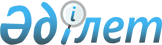 О технологических документах, регламентирующих информационное взаимодействие при реализации средствами интегрированной информационной системы внешней и взаимной торговли общего процесса "Формирование, ведение и использование общего реестра таможенных перевозчиков"Решение Коллегии Евразийской экономической комиссии от 08 июля 2015 года № 75.
      В соответствии с пунктом 30 Протокола об информационно-коммуникационных технологиях и информационном взаимодействии в рамках Евразийского экономического союза (приложение № 3 к Договору о Евразийском экономическом союзе от 29 мая 2014 года) и руководствуясь Решением Коллегии Евразийской экономической комиссии от 6 ноября 2014 г. № 200, Коллегия Евразийской экономической комиссии решила:
      1. Утвердить прилагаемые:
      Правила информационного взаимодействия при реализации средствами интегрированной информационной системы внешней и взаимной торговли общего процесса "Формирование, ведение и использование общего реестра таможенных перевозчиков";
      Регламент информационного взаимодействия между уполномоченными органами государств – членов Евразийского экономического союза и Евразийской экономической комиссией при реализации средствами интегрированной информационной системы внешней и взаимной торговли общего процесса "Формирование, ведение и использование общего реестра таможенных перевозчиков";
      Описание форматов и структур электронных документов и сведений, используемых для реализации средствами интегрированной информационной системы внешней и взаимной торговли общего процесса "Формирование, ведение и использование общего реестра таможенных перевозчиков";
      Порядок присоединения к общему процессу "Формирование, ведение и использование общего реестра таможенных перевозчиков".
      2. Установить, что Департамент информационных технологий Евразийской экономической комиссии совместно с Департаментом таможенной инфраструктуры Евразийской экономической комиссии разрабатывает и утверждает технические схемы структур электронных документов и сведений, предусмотренных Описанием, утвержденным настоящим Решением, и обеспечивает их размещение в реестре структур электронных документов и сведений, используемых при реализации информационного взаимодействия в интегрированной информационной системе внешней и взаимной торговли.
      3. Настоящее Решение вступает в силу по истечении 180 календарных дней с даты его официального опубликования. Правила
информационного взаимодействия при реализации средствами интегрированной информационной системы внешней и взаимной торговли общего процесса "Формирование, ведение и использование общего реестра таможенных перевозчиков"
I. Общие положения
      1. Настоящие Правила разработаны в соответствии со следующими актами, входящими в право Евразийского экономического союза:
      Договор о Евразийском экономическом союзе от 29 мая 2014 года;
      Решение Коллегии Евразийской экономической комиссии от 6 ноября 2014 г. № 200 "О технологических документах, регламентирующих информационное взаимодействие при реализации средствами интегрированной информационной системы внешней и взаимной торговли общих процессов";
      Решение Коллегии Евразийской экономической комиссии от 14 апреля 2015 г. № 29 "О перечне общих процессов в рамках Евразийского экономического союза и внесении изменения в Решение Коллегии Евразийской экономической комиссии от 19 августа 2014 г. № 132";
      Решение Коллегии Евразийской экономической комиссии от 9 июня 2015 г. № 63 "О Методике анализа, оптимизации, гармонизации и описания общих процессов в рамках Евразийского экономического союза". II. Область применения
      2. Настоящие Правила разработаны в целях определения порядка и условий информационного взаимодействия между участниками общего процесса "Формирование, ведение и использование общего реестра таможенных перевозчиков" (далее – общий процесс), включая описание процедур, выполняемых в рамках этого общего процесса.
      3. Настоящие Правила применяются участниками общего процесса при контроле за порядком выполнения процедур и операций в рамках общего процесса, а также при проектировании, разработке и доработке компонентов информационных систем, обеспечивающих реализацию общего процесса. III. Основные понятия
      4. Для целей настоящих Правил используются понятия, которые означают следующее:
      "авторизация" – предоставление определенному участнику общего процесса прав на выполнение определенных действий;
      "группа процедур общего процесса" – процедуры общего процесса, объединенные по какому-либо признаку в зависимости от специфики общего процесса;
      "информационный объект общего процесса" – обстоятельства, действия или события, сведения о возникновении, изменении или прекращении (завершении) которых передаются в процессе информационного взаимодействия между участниками общего процесса в ходе выполнения процедур общего процесса;
      "исполнитель" – участник общего процесса, отвечающий за выполнение операции;
      "исторические данные" – информация, которая хранится в общем реестре таможенных перевозчиков с момента его формирования и внесение изменений в которую не предусматривается;
      "национальный реестр" – реестр таможенных перевозчиков, формирование и ведение которого осуществляются таможенным органом государства – члена Евразийского экономического союза;
      "операция общего процесса" – очередное, повторяющееся действие, входящее в круг функций, задач определенного участника общего процесса;
      "процедура общего процесса" – совокупность связанных между собой операций общего процесса, выполняемых участниками общего процесса и направленных на решение конкретной задачи в рамках общего процесса;
      "участник общего процесса" – Евразийская экономическая комиссия, уполномоченный орган государства – члена Евразийского экономического союза, а также юридическое или физическое лицо, которое заинтересовано в результатах общего процесса и участие которого в общем процессе регламентировано международными договорами и актами, составляющими право Евразийского экономического союза. IV. Основные сведения об общем процессе
      5. Полное наименование общего процесса: "Формирование, ведение и использование общего реестра таможенных перевозчиков".
      6. Кодовое обозначение общего процесса: P.CC.06, версия 1.1.2.
      Сноска. Пункт 6 с изменением, внесенным решением Коллегии Евразийской экономической комиссии от 26.03.2019 № 44 (вступает в силу по истечении 30 календарных дней с даты его официального опубликования).

 1. Цель и задачи общего процесса
      7. Целью общего процесса является совершенствование механизмов формирования и представления участникам общего процесса сведений из общего реестра таможенных перевозчиков.
      8. Для достижения цели общего процесса необходимо решить следующие задачи:
      а) обеспечить получение Евразийской экономической комиссией (далее – Комиссия) от уполномоченных органов государств – членов Евразийского экономического союза (далее соответственно – государства-члены, Союз) информации о включении юридических лиц в национальный реестр, исключении их из этого реестра, приостановлении (возобновлении) деятельности в качестве таможенного перевозчика, а также об изменении сведений о юридических лицах в национальном реестре;
      б) обеспечить автоматизированное формирование общего реестра таможенных перевозчиков на основе поступившей в Комиссию информации и его опубликование на информационном портале Союза;
      в) реализовать механизм автоматизированного представления сведений о юридических лицах, включенных в общий реестр таможенных перевозчиков, через интегрированную информационную систему внешней и взаимной торговли в целях использования в информационных системах уполномоченных органов государств-членов;
      г) обеспечить представление сведений о юридических лицах, включенных в общий реестр таможенных перевозчиков, по запросу внешних информационных систем с использованием сервисов, размещенных на информационном портале Союза. 2. Участники общего процесса
      9. Перечень участников общего процесса приведен в таблице 1.
      Таблица 1 Перечень участников общего процесса  3. Структура общего процесса
      10. Общий процесс представляет собой совокупность процедур, сгруппированных по своему назначению:
      а) процедуры формирования и ведения общего реестра таможенных перевозчиков;
      б) процедуры представления уполномоченным органам государств-членов сведений, содержащихся в общем реестре таможенных перевозчиков;
      в) процедуры представления заинтересованным лицам сведений, содержащихся в общем реестре таможенных перевозчиков.
      11. При выполнении процедур общего процесса осуществляются формирование общего реестра таможенных перевозчиков на основании сведений из национальных реестров, полученных от уполномоченных органов государств-членов, а также представление сведений о юридических лицах, включенных в общий реестр таможенных перевозчиков, уполномоченным органам государств-членов и заинтересованным лицам.
      При формировании общего реестра таможенных перевозчиков выполняются следующие процедуры общего процесса, включенные в группу процедур формирования и ведения общего реестра таможенных перевозчиков:
      включение сведений в общий реестр таможенных перевозчиков;
      изменение сведений, содержащихся в общем реестре таможенных перевозчиков;
      исключение сведений из общего реестра таможенных перевозчиков.
      При представлении информации уполномоченным органам государства-члена выполняются следующие процедуры общего процесса, включенные в группу процедур представления уполномоченным органам государств-членов сведений, содержащихся в общем реестре таможенных перевозчиков:
      получение информации о дате и времени обновления общего реестра таможенных перевозчиков;
      получение сведений из общего реестра таможенных перевозчиков;
      получение информации об изменениях, внесенных в общий реестр таможенных перевозчиков.
      При представлении информации заинтересованным лицам выполняется процедура "Получение сведений из общего реестра таможенных перевозчиков через информационный портал Союза", включенная в группу процедур представления заинтересованным лицам сведений, содержащихся в общем реестре таможенных перевозчиков.
      12. Приведенное описание структуры общего процесса представлено на рисунке 1.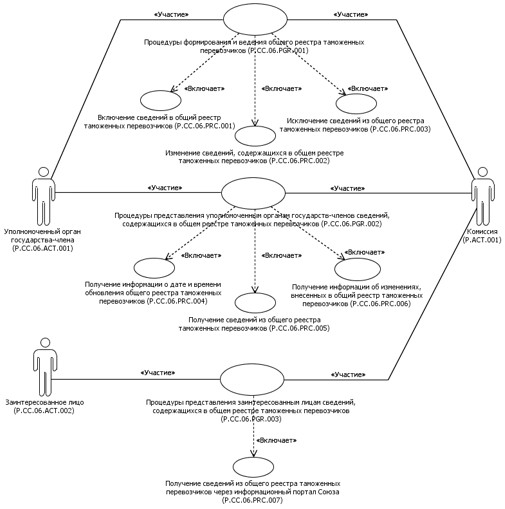 
      Рис. 1. Структура общего процесса
      13. Порядок выполнения процедур общего процесса, сгруппированных по своему назначению, включая детализированное описание операций, приведен в разделе VIII настоящих Правил.
      14. Для каждой группы процедур приводится общая схема, демонстрирующая связи между процедурами общего процесса и порядок их выполнения. Общая схема процедур построена с использованием графической нотации UML (унифицированный язык моделирования – Unified Modeling Language) и снабжена текстовым описанием. 4. Группа процедур формирования и ведения общего реестра
таможенных перевозчиков
      15. Выполнение процедур формирования и ведения общего реестра таможенных перевозчиков начинается с момента получения уполномоченным органом государства-члена информации об изменении (добавлении, исключении) сведений, содержащихся в национальном реестре.
      При ведении национального реестра в уполномоченном органе государства-члена обеспечивается в соответствии с требованиями законодательства этого государства уникальность регистрационных номеров документов о включении юридического лица в национальный реестр.
      При выполнении процедур формирования и ведения общего реестра таможенных перевозчиков уполномоченный орган государства-члена в момент внесения изменений в национальный реестр формирует и представляет в Комиссию сведения об этих изменениях. Представление указанных сведений осуществляется в соответствии с Регламентом информационного взаимодействия между уполномоченными органами государств – членов Евразийского экономического союза и Евразийской экономической комиссией при реализации средствами интегрированной информационной системы внешней и взаимной торговли общего процесса "Формирование, ведение и использование общего реестра таможенных перевозчиков", утвержденным Решением Коллегии Евразийской экономической комиссии от 8 июля 2015 г. № 75 (далее – Регламент информационного взаимодействия). Формат и структура представляемых сведений должны соответствовать Описанию форматов и структур электронных документов и сведений, используемых для реализации средствами интегрированной информационной системы внешней и взаимной торговли общего процесса "Формирование, ведение и использование общего реестра таможенных перевозчиков", утвержденному Решением Коллегии Евразийской экономической комиссии от 8 июля 2015 г. № 75 (далее – Описание форматов и структур электронных документов и сведений).
      При включении юридического лица в национальный реестр выполняется процедура "Включение сведений в общий реестр таможенных перевозчиков" (P.CC.06.PRC.001).
      При передаче сведений об изменениях, внесенных в национальный реестр (в случае изменения сведений о юридическом лице, заявленных при включении его в общий реестр таможенных перевозчиков), выполняется процедура "Изменение сведений, содержащихся в общем реестре таможенных перевозчиков" (P.CC.06.PRC.002).
      При передаче сведений об исключении юридического лица из национального реестра выполняется процедура "Исключение сведений из общего реестра таможенных перевозчиков" (P.CC.06.PRC.003).
      В случае если в процессе внесения изменений в национальный реестр изменяется регистрационный номер документа, подтверждающего включение юридического лица в национальный реестр, то представление сведений осуществляется с использованием 2 процедур: "Исключение сведений из общего реестра таможенных перевозчиков" (P.CC.06.PRC.003) и "Включение сведений в общий реестр таможенных перевозчиков" (P.CC.06.PRC.001).
      16. Приведенное описание группы процедур формирования и ведения общего реестра таможенных перевозчиков представлено на рисунке 2.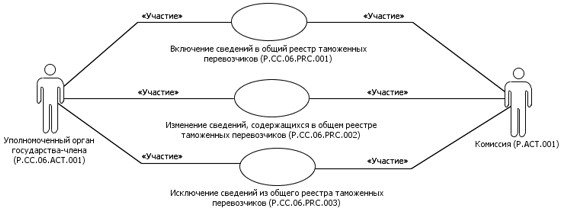 
      Рис. 2. Общая схема выполнения группы процедур формирования и ведения  общего реестра таможенных перевозчиков
      17. Перечень процедур общего процесса, входящих в группу процедур формирования и ведения общего реестра таможенных перевозчиков, приведен в таблице 2.
      Таблица 2 Перечень процедур общего процесса, входящих в группу процедур
формирования и ведения общего реестра таможенных перевозчиков 5. Группа процедур представления уполномоченным органам государств-членов сведений, содержащихся в общем реестре таможенных перевозчиков
      18. Процедуры представления уполномоченным органам государств-членов сведений, содержащихся в общем реестре таможенных перевозчиков, выполняются при получении соответствующего запроса от информационных систем уполномоченных органов государств-членов.
      В рамках выполнения процедур представления уполномоченным органам государств-членов сведений, содержащихся в общем реестре таможенных перевозчиков, обрабатываются следующие виды запросов, поступающих от информационных систем уполномоченных органов государств-членов:
      запрос информации о дате и времени обновления общего реестра таможенных перевозчиков;
      запрос сведений из общего реестра таможенных перевозчиков;
      запрос информации об изменениях, внесенных в общий реестр таможенных перевозчиков.
      Запрос информации о дате и времени обновления общего реестра таможенных перевозчиков выполняется уполномоченным органом государства-члена в целях оценки необходимости синхронизации хранящихся в информационной системе уполномоченного органа государства-члена сведений о таможенных перевозчиках, включенных в общий реестр таможенных перевозчиков, со сведениями, содержащимися в общем реестре таможенных перевозчиков и хранящимися в Комиссии. При осуществлении запроса выполняется процедура "Получение информации о дате и времени обновления общего реестра таможенных перевозчиков" (P.CC.06.PRC.004).
      Запрос сведений из общего реестра таможенных перевозчиков выполняется в целях получения уполномоченным органом государства-члена хранящихся в Комиссии сведений обо всех юридических лицах, включенных в общий реестр таможенных перевозчиков. Сведения, содержащиеся в общем реестре таможенных перевозчиков, запрашиваются либо в полном объеме (с учетом исторических данных), либо по состоянию на определенную дату. Запрос сведений из общего реестра таможенных перевозчиков в полном объеме используется при первоначальной загрузке сведений о таможенных перевозчиках в информационную систему, например, при инициализации общего процесса, подключении к нему нового участника общего процесса, восстановлении информации после сбоя. При осуществлении запроса выполняется процедура "Получение сведений из общего реестра таможенных перевозчиков" (P.CC.06.PRC.005).
      При запросе информации об изменениях, внесенных в общий реестр таможенных перевозчиков, представляются сведения, которые были добавлены в общий реестр таможенных перевозчиков или в которые были внесены изменения начиная с момента, указанного в запросе, до момента выполнения этого запроса. При осуществлении запроса выполняется процедура "Получение информации об изменениях, внесенных в общий реестр таможенных перевозчиков" (P.CC.06.PRC.006).
      19. Приведенное описание группы процедур представления уполномоченным органам государств-членов сведений, содержащихся в общем реестре таможенных перевозчиков, представлено на рисунке 3.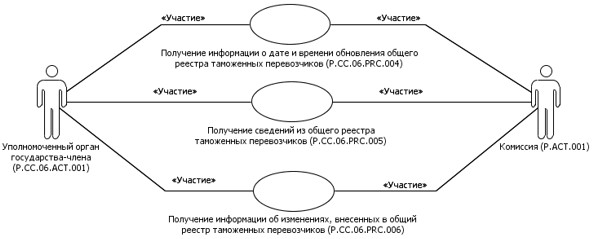 
      Рис. 3. Общая схема выполнения группы процедур представления уполномоченным органам государств-членов сведений, содержащихся в общем реестре таможенных перевозчиков
      20. Перечень процедур общего процесса, входящих в группу процедур представления уполномоченным органам государств-членов сведений, содержащихся в общем реестре таможенных перевозчиков, приведен в таблице 3.
      Таблица 3 Перечень процедур общего процесса, входящих в группу процедур
представления уполномоченным органам государств-членов
сведений, содержащихся в общем реестре таможенных перевозчиков 6. Группа процедур представления заинтересованным лицам
сведений, содержащихся в общем реестре таможенных перевозчиков
      21. Процедуры представления заинтересованным лицам сведений, содержащихся в общем реестре таможенных перевозчиков, выполняются посредством использования информационного портала Союза.
      При представлении сведений через информационный портал Союза используются веб-интерфейс этого портала либо сервисы, размещенные на этом портале. При использовании веб-интерфейса пользователь в окне браузера задает параметры поиска и (или) выгрузки сведений, содержащихся в общем реестре таможенных перевозчиков, осуществляет работу с информацией из общего реестра таможенных перевозчиков, представленной в окне браузера.
      При использовании сервисов, размещенных на информационном портале Союза, взаимодействие осуществляется между информационной системой заинтересованного лица и информационным порталом Союза.
      22. Приведенное описание группы процедур представления заинтересованным лицам сведений, содержащихся в общем реестре таможенных перевозчиков, представлено на рисунке 4.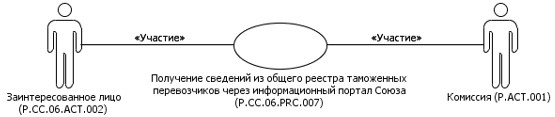 
      Рис. 4. Общая схема выполнения группы процедур представления заинтересованным лицам сведений, содержащихся в общем реестре таможенных перевозчиков
      23. Перечень процедур общего процесса, входящих в группу процедур представления заинтересованным лицам сведений, содержащихся в общем реестре таможенных перевозчиков, приведен в таблице 4.
      Таблица 4 Перечень процедур общего процесса, входящих в группу процедур представления заинтересованным лицам сведений, содержащихся в общем реестре таможенных перевозчиков V. Информационные объекты общего процесса
      24. Перечень информационных объектов, сведения о которых или из которых передаются в процессе информационного взаимодействия между участниками общего процесса, приведен в таблице 5.
      Таблица 5 Перечень информационных объектов VI. Ответственность участников общего процесса
      25. Привлечение к дисциплинарной ответственности за несоблюдение требований, направленных на обеспечение своевременности и полноты передачи сведений участвующих в информационном взаимодействии должностных лиц и сотрудников Комиссии, осуществляется в соответствии с Договором о Евразийском экономическом союзе от 29 мая 2014 года, иными международными договорами и актами, составляющими право Союза, а должностных лиц и сотрудников уполномоченных органов государств-членов – в соответствии с законодательством государств-членов. VII. Справочники и классификаторы общего процесса
      26. Перечень справочников и классификаторов общего процесса приведен в таблице 6.
      Таблица 6 Перечень справочников и классификаторов общего процесса VIII. Процедуры общего процесса
1. Процедуры формирования и ведения общего реестра
таможенных перевозчиков
      Процедура "Включение сведений в общий реестр таможенных перевозчиков" (P.CC.06.PRC.001)
      27. Схема выполнения процедуры "Включение сведений в общий реестр таможенных перевозчиков" (P.CC.06.PRC.001) представлена на рисунке 5.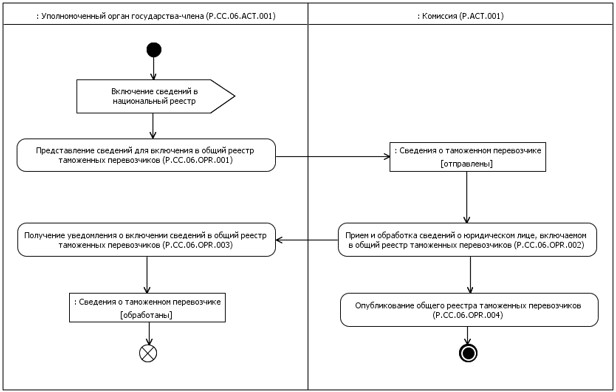 
      Рис. 5. Схема выполнения процедуры "Включение сведений в общий реестр таможенных перевозчиков" (P.CC.06.PRC.001)
      28. Процедура "Включение сведений в общий реестр таможенных перевозчиков" (P.CC.06.PRC.001) выполняется при включении уполномоченным органом государства-члена сведений в национальный реестр.
      29. Первой выполняется операция "Представление сведений для включения в общий реестр таможенных перевозчиков" (P.CC.06.OPR.001), по результатам выполнения которой уполномоченным органом государства-члена формируются и представляются в Комиссию сведения о юридическом лице, включаемом в общий реестр таможенных перевозчиков.
      30. При поступлении в Комиссию сведений о юридическом лице, включаемом в общий реестр таможенных перевозчиков, выполняется операция "Прием и обработка сведений о юридическом лице, включаемом в общий реестр таможенных перевозчиков" (P.CC.06.OPR.002), по результатам выполнения которой сведения о юридическом лице включаются в общий реестр таможенных перевозчиков. Уведомление о включении юридического лица в общий реестр таможенных перевозчиков передается в уполномоченный орган государства-члена.
      31. При поступлении в уполномоченный орган государства-члена уведомления о включении юридического лица в общий реестр таможенных перевозчиков выполняется операция "Получение уведомления о включении сведений в общий реестр таможенных перевозчиков" (P.CC.06.OPR.003), в ходе выполнения которой осуществляются прием и обработка указанного уведомления.
      32. В случае выполнения операции "Прием и обработка сведений о юридическом лице, включаемом в общий реестр таможенных перевозчиков" (P.CC.06.OPR.002) выполняется операция "Опубликование общего реестра таможенных перевозчиков" (P.CC.06.OPR.004), по результатам выполнения которой обновленный общий реестр таможенных перевозчиков публикуется на информационном портале Союза.
      33. Результатом выполнения процедуры "Включение сведений в общий реестр таможенных перевозчиков" (P.CC.06.PRC.001) является обработка в Комиссии сведений, содержащихся в национальном реестре, включение юридического лица в общий реестр таможенных перевозчиков и опубликование общего реестра таможенных перевозчиков на информационном портале Союза.
      34. Перечень операций общего процесса, выполняемых в рамках процедуры "Включение сведений в общий реестр таможенных перевозчиков" (P.CC.06.PRC.001), приведен в таблице 7.
      Таблица 7 Перечень операций общего процесса, выполняемых в рамках
процедуры "Включение сведений в общий реестр таможенных
перевозчиков" (P.CC.06.PRC.001)
      Таблица 8 Описание операции "Представление сведений для включения в общий
реестр таможенных перевозчиков" (P.CC.06.OPR.001)
      Таблица 9 Описание операции "Прием и обработка сведений о юридическом лице, включаемом в общий реестр таможенных перевозчиков" (P.CC.06.OPR.002)
      Таблица 10 Описание операции "Получение уведомления о включении сведений
в общий реестр таможенных перевозчиков" (P.CC.06.OPR.003)
      Таблица 11 Описание операции "Опубликование общего реестра
таможенных перевозчиков" (P.CC.06.OPR.004)
      Процедура "Изменение сведений, содержащихся в общем реестре таможенных перевозчиков" (P.CC.06.PRC.002)
      35. Схема выполнения процедуры "Изменение сведений, содержащихся в общем реестре таможенных перевозчиков" (P.CC.06.PRC.002) представлена на рисунке 6.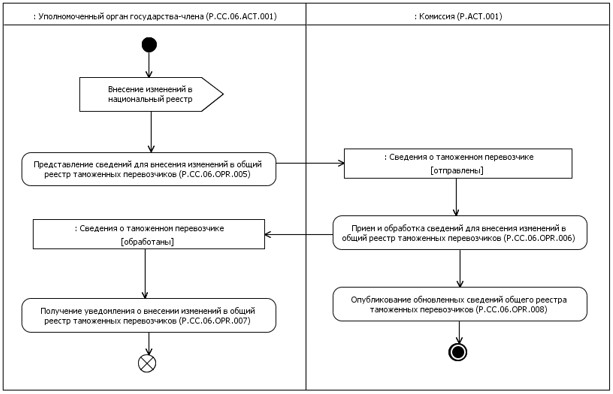 
      Рис. 6. Схема выполнения процедуры "Изменение сведений,
      содержащихся в общем реестре таможенных перевозчиков"
                            (P.CC.06.PRC.002)
      36. Процедура "Изменение сведений, содержащихся в общем реестре таможенных перевозчиков" (P.CC.06.PRC.002) выполняется при внесении уполномоченным органом государства-члена изменений в национальный реестр.
      37. Первой выполняется операция "Представление сведений для внесения изменений в общий реестр таможенных перевозчиков" (P.CC.06.OPR.005), по результатам выполнения которой уполномоченным органом государства-члена формируются и представляются в Комиссию сведения для внесения изменений в общий реестр таможенных перевозчиков.
      38. При поступлении в Комиссию сведений для внесения изменений в общий реестр таможенных перевозчиков выполняется операция "Прием и обработка сведений для внесения изменений в общий реестр таможенных перевозчиков" (P.CC.06.OPR.006), по результатам выполнения которой соответствующие сведения обновляются в общем реестре таможенных перевозчиков. Уведомление о внесении изменений в общий реестр таможенных перевозчиков передается в уполномоченный орган государства-члена.
      39. При поступлении в уполномоченный орган государства-члена уведомления о внесении изменений в общий реестр таможенных перевозчиков выполняется операция "Получение уведомления о внесении изменений в общий реестр таможенных перевозчиков" (P.CC.06.OPR.007), в ходе выполнения которой осуществляются прием и обработка указанного уведомления.
      40. В случае выполнения операции "Прием и обработка сведений для внесения изменений в общий реестр таможенных перевозчиков" (P.CC.06.OPR.006) выполняется операция "Опубликование обновленных сведений общего реестра таможенных перевозчиков" (P.CC.06.OPR.008), по результатам выполнения которой обновленные сведения общего реестра таможенных перевозчиков публикуются на информационном портале Союза.
      41. Результатом выполнения процедуры "Изменение сведений, содержащихся в общем реестре таможенных перевозчиков" (P.CC.06.PRC.002) является обработка в Комиссии сведений из национального реестра, внесение изменений в общий реестр таможенных перевозчиков и опубликование измененных сведений на информационном портале Союза.
      42. Перечень операций общего процесса, выполняемых в рамках процедуры "Изменение сведений, содержащихся в общем реестре таможенных перевозчиков" (P.CC.06.PRC.002), приведен в таблице 12.
      Таблица 12 Перечень операций общего процесса, выполняемых в рамках
процедуры "Изменение сведений, содержащихся в общем реестре
таможенных перевозчиков" (P.CC.06.PRC.002)
      Таблица 13 Описание операции "Представление сведений для внесения
изменений в общий реестр таможенных перевозчиков" (P.CC.06.OPR.005)
      Таблица 14 Описание операции "Прием и обработка сведений для внесения
изменений в общий реестр таможенных перевозчиков" (P.CC.06.OPR.006)
      Таблица 15 Описание операции "Получение уведомления о внесении изменений
в общий реестр таможенных перевозчиков" (P.CC.06.OPR.007)
      Таблица 16 Описание операции "Опубликование обновленных сведений
общего реестра таможенных перевозчиков" (P.CC.06.OPR.008)
      Процедура "Исключение сведений из общего реестра таможенных перевозчиков" (P.CC.06.PRC.003)
      43. Схема выполнения процедуры "Исключение сведений из общего реестра таможенных перевозчиков" (P.CC.06.PRC.003) представлена на рисунке 7.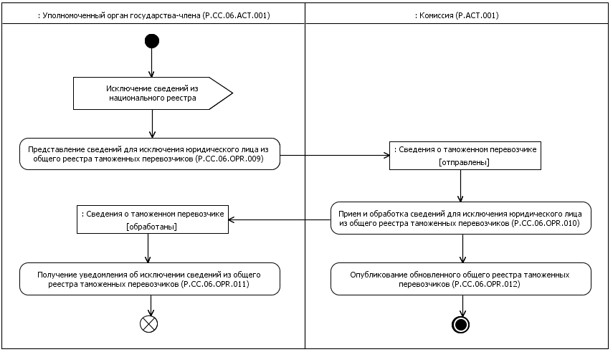 
      Рис. 7. Схема выполнения процедуры "Исключение сведений из общего реестра таможенных перевозчиков" (P.CC.06.PRC.003)
      44. Процедура "Исключение сведений из общего реестра таможенных перевозчиков" (P.CC.06.PRC.003) выполняется при исключении сведений из национального реестра. 
      45. Первой выполняется операция "Представление сведений для исключения юридического лица из общего реестра таможенных перевозчиков" (P.CC.06.OPR.009), по результатам выполнения которой уполномоченным органом государства-члена формируются и представляются в Комиссию сведения для исключения юридического лица из общего реестра таможенных перевозчиков.
      46. При поступлении в Комиссию сведений для исключения юридического лица из общего реестра таможенных перевозчиков выполняется операция "Прием и обработка сведений для исключения юридического лица из общего реестра таможенных перевозчиков" (P.CC.06.OPR.010), по результатам выполнения которой информация о соответствующем юридическом лице исключается из общего реестра таможенных перевозчиков. Уведомление об исключении юридического лица из общего реестра таможенных перевозчиков передается в уполномоченный орган государства-члена.
      47. При поступлении в уполномоченный орган государства-члена уведомления об исключении юридического лица из общего реестра таможенных перевозчиков выполняется операция "Получение уведомления об исключении сведений из общего реестра таможенных перевозчиков" (P.CC.06.OPR.011), в ходе выполнения которой осуществляются прием и обработка указанного уведомления.
      48. В случае выполнения операции "Прием и обработка сведений для исключения юридического лица из общего реестра таможенных перевозчиков" (P.CC.06.OPR.010) выполняется операция "Опубликование обновленного общего реестра таможенных перевозчиков" (P.CC.06.OPR.012), по результатам выполнения которой обновленный общий реестр публикуется на информационном портале Союза.
      49. Результатом выполнения процедуры "Исключение сведений из общего реестра таможенных перевозчиков" (P.CC.06.PRC.003) является обработка в Комиссии сведений об исключении юридического лица из общего реестра таможенных перевозчиков, внесение в общий реестр таможенных перевозчиков соответствующей информации и опубликование обновленного общего реестра таможенных перевозчиков на информационном портале Союза.
      50. Перечень операций общего процесса, выполняемых в рамках процедуры "Исключение сведений из общего реестра таможенных перевозчиков" (P.CC.06.PRC.003), приведен в таблице 17.
      Таблица 17 Перечень операций общего процесса, выполняемых в рамках
процедуры "Исключение сведений из общего реестра таможенных перевозчиков" (P.CC.06.PRC.003)
      Таблица 18 Описание операции "Представление сведений для исключения
юридического лица из общего реестра таможенных перевозчиков" (P.CC.06.OPR.009)
      Таблица 19 Описание операции "Прием и обработка сведений для исключения
юридического лица из общего реестра таможенных перевозчиков" (P.CC.06.OPR.010)
      Таблица 20 Описание операции "Получение уведомления об исключении сведений
из общего реестра таможенных перевозчиков" (P.CC.06.OPR.011)
      Таблица 21 Описание операции "Опубликование обновленного общего реестра
таможенных перевозчиков" (P.CC.06.OPR.012) 2. Процедуры представления уполномоченным органам
государств-членов сведений, содержащихся в общем реестре таможенных перевозчиков
      Процедура "Получение информации о дате и времени обновления общего реестра таможенных перевозчиков" (P.CC.06.PRC.004)
      51. Схема выполнения процедуры "Получение информации о дате и времени обновления общего реестра таможенных перевозчиков" (P.CC.06.PRC.004) представлена на рисунке 8.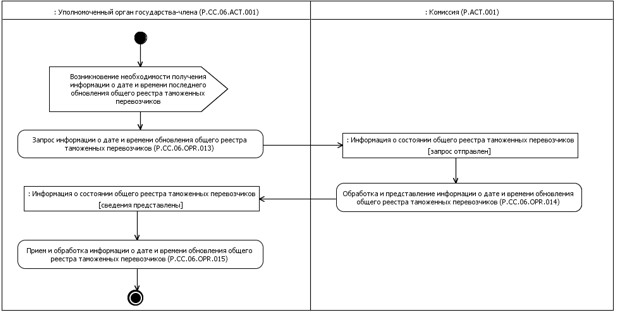 
      Рис. 8. Схема выполнения процедуры "Получение информации о дате
      и времени обновления общего реестра таможенных перевозчиков"
                              (P.CC.06.PRC.004)
      52. Процедура "Получение информации о дате и времени обновления общего реестра таможенных перевозчиков" (P.CC.06.PRC.004) выполняется в целях оценки необходимости синхронизации информации о состоянии (дате и времени последнего обновления) общего реестра таможенных перевозчиков, хранящейся в информационной системе уполномоченного органа государства-члена, с соответствующей информацией из общего реестра таможенных перевозчиков, хранящейся в Комиссии.
      53. Первой выполняется операция "Запрос информации о дате и времени обновления общего реестра таможенных перевозчиков" (P.CC.06.OPR.013), по результатам выполнения которой уполномоченным органом государства-члена формируется и направляется в Комиссию запрос на получение информации о дате и времени обновления общего реестра таможенных перевозчиков.
      54. При поступлении в Комиссию запроса информации о дате и времени обновления общего реестра таможенных перевозчиков выполняется операция "Обработка и представление информации о дате и времени обновления общего реестра таможенных перевозчиков" (P.CC.06.OPR.014), по результатам выполнения которой формируется и представляется в уполномоченный орган государства-члена информация о состоянии (дате и времени последнего обновления) общего реестра таможенных перевозчиков.
      55. При поступлении в уполномоченный орган государства-члена информации о состоянии (дате и времени последнего обновления) общего реестра таможенных перевозчиков выполняется операция "Прием и обработка информации о дате и времени обновления общего реестра таможенных перевозчиков" (P.CC.06.OPR.015).
      56. Результатом выполнения процедуры "Получение информации о дате и времени обновления общего реестра таможенных перевозчиков" (P.CC.06.PRC.004) является получение уполномоченным органом государства-члена информации о состоянии (дате и времени последнего обновления) общего реестра таможенных перевозчиков.
      57. Перечень операций общего процесса, выполняемых в рамках процедуры "Получение информации о дате и времени обновления общего реестра таможенных перевозчиков" (P.CC.06.PRC.004), приведен в таблице 22.
      Таблица 22 Перечень операций общего процесса, выполняемых в рамках
процедуры "Получение информации о дате и времени обновления
общего реестра таможенных перевозчиков" (P.CC.06.PRC.004)
      Таблица 23 Описание операции "Запрос информации о дате и времени обновления общего реестра таможенных перевозчиков" (P.CC.06.OPR.013)
      Таблица 24 Описание операции "Обработка и представление информации о дате
и времени обновления общего реестра таможенных перевозчиков"
(P.CC.06.OPR.014)
      Таблица 25 Описание операции "Прием и обработка информации о дате и времени обновления общего реестра таможенных перевозчиков" (P.CC.06.OPR.015)
      Процедура "Получение сведений из общего реестра 
      таможенных перевозчиков" (P.CC.06.PRC.005)
      58. Схема выполнения процедуры "Получение сведений из общего реестра таможенных перевозчиков" (P.CC.06.PRC.005) представлена на рисунке 9.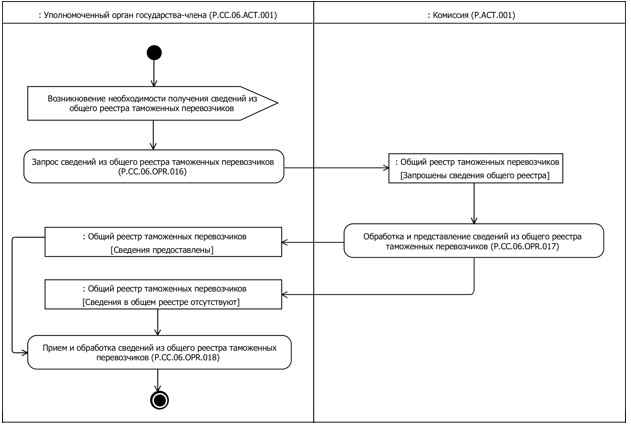 
      Рис. 9. Схема выполнения процедуры "Получение сведений из
      общего реестра таможенных перевозчиков" (P.CC.06.PRC.005)
      59. Процедура "Получение сведений из общего реестра таможенных перевозчиков" (P.CC.06.PRC.005) выполняется в целях получения уполномоченным органом государства-члена сведений из общего реестра таможенных перевозчиков.
      60. Первой выполняется операция "Запрос сведений из общего реестра таможенных перевозчиков" (P.CC.06.OPR.016), по результатам выполнения которой уполномоченным органом государства-члена формируется и направляется в Комиссию запрос на получение сведений из общего реестра таможенных перевозчиков. В зависимости от заданных параметров возможно формирование 2 видов запросов:
      запрос на получение сведений, содержащихся в общем реестре таможенных перевозчиков в полном объеме (с учетом исторических данных);
      запрос на получение указанных сведений по состоянию на определенную дату.
      61. При поступлении в Комиссию запроса сведений из общего реестра таможенных перевозчиков выполняется операция "Обработка и представление сведений из общего реестра таможенных перевозчиков" (P.CC.06.OPR.017), по результатам выполнения которой формируются и представляются в уполномоченный орган государства-члена запрашиваемые сведения или направляется уведомление об отсутствии сведений, удовлетворяющих параметрам запроса.
      62. При поступлении в уполномоченный орган государства-члена сведений из общего реестра таможенных перевозчиков выполняется операция "Прием и обработка сведений из общего реестра таможенных перевозчиков" (P.CC.06.OPR.018).
      63. Результатом выполнения процедуры "Получение сведений из общего реестра таможенных перевозчиков" (P.CC.06.PRC.005) является получение уполномоченным органом государства-члена сведений из общего реестра таможенных перевозчиков. При отсутствии в общем реестре таможенных перевозчиков сведений, удовлетворяющих параметрам запроса, формируется уведомление об отсутствии таких сведений.
      64. Перечень операций общего процесса, выполняемых в рамках процедуры "Получение сведений из общего реестра таможенных перевозчиков" (P.CC.06.PRC.005), приведен в таблице 26.
      Таблица 26 Перечень операций общего процесса, выполняемых в рамках
процедуры "Получение сведений из общего реестра таможенных
перевозчиков" (P.CC.06.PRC.005)
      Таблица 27 Описание операции "Запрос сведений из общего реестра таможенных
перевозчиков" (P.CC.06.OPR.016)
      Таблица 28 Описание операции "Обработка и представление сведений из общего
реестра таможенных перевозчиков" (P.CC.06.OPR.017)
      Таблица 29 Описание операции "Прием и обработка сведений из общего реестра
таможенных перевозчиков" (P.CC.06.OPR.018)
      Процедура "Получение информации об изменениях, внесенных в общий реестр таможенных перевозчиков" (P.CC.06.PRC.006)
      65. Схема выполнения процедуры "Получение информации об изменениях, внесенных в общий реестр таможенных перевозчиков" (P.CC.06.PRC.006) представлена на рисунке 10.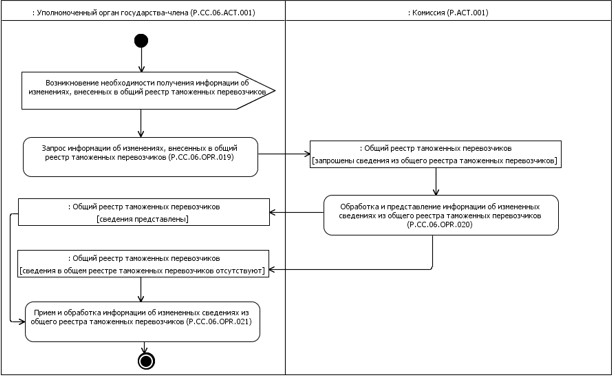 
      Рис. 10. Схема выполнения процедуры "Получение информации об
      изменениях, внесенных в общий реестр таможенных перевозчиков"
                             (P.CC.06.PRC.006)
      66. Процедура "Получение информации об изменениях, внесенных в общий реестр таможенных перевозчиков" (P.CC.06.PRC.006) выполняется в целях получения уполномоченным органом государства-члена сведений из общего реестра таможенных перевозчиков, добавление которых в общий реестр таможенных перевозчиков или внесение изменений в которые произошло начиная с момента, указанного в запросе, до момента выполнения этого запроса. Процедура выполняется в том числе если в результате выполнения процедуры "Получение информации о дате и времени обновления общего реестра таможенных перевозчиков" (P.CC.06.PRC.004) выявлено, что дата и время последнего получения сведений из общего реестра таможенных перевозчиков уполномоченным органом государства-члена являются более ранними, чем дата и время последнего изменения общего реестра таможенных перевозчиков в Комиссии.
      67. Первой выполняется операция "Запрос информации об изменениях, внесенных в общий реестр таможенных перевозчиков" (P.CC.06.OPR.019), по результатам выполнения которой уполномоченным органом государства-члена формируется и направляется в Комиссию запрос на получение информации об изменениях, внесенных в общий реестр таможенных перевозчиков.
      68. При поступлении в Комиссию запроса информации об изменениях, внесенных в общий реестр таможенных перевозчиков, выполняется операция "Обработка и представление информации об измененных сведениях общего реестра таможенных перевозчиков" (P.CC.06.OPR.020), по результатам выполнения которой формируются и представляются в уполномоченный орган государства-члена сведения об изменениях, внесенных в общий реестр таможенных перевозчиков с даты, указанной в запросе, или направляется уведомление об отсутствии сведений, удовлетворяющих параметрам запроса.
      69. При поступлении в уполномоченный орган государства-члена сведений об изменениях, внесенных в общий реестр таможенных перевозчиков, либо уведомления об отсутствии сведений, удовлетворяющих параметрам запроса, выполняется операция "Прием и обработка информации об измененных сведениях общего реестра таможенных перевозчиков" (P.CC.06.OPR.021), по результатам выполнения которой осуществляется синхронизация сведений из общего реестра таможенных перевозчиков между уполномоченным органом государства-члена и Комиссией.
      70. Результатом выполнения процедуры "Получение информации об изменениях, внесенных в общий реестр таможенных перевозчиков" (P.CC.06.PRC.006) является получение уполномоченным органом государства-члена сведений из общего реестра таможенных перевозчиков и синхронизация сведений из общего реестра таможенных перевозчиков между уполномоченным органом государства-члена и Комиссией.
      71. Перечень операций общего процесса, выполняемых в рамках процедуры "Получение информации об изменениях, внесенных в общий реестр таможенных перевозчиков" (P.CC.06.PRC.006), приведен в таблице 30.
      Таблица 30 Перечень операций общего процесса, выполняемых в рамках
процедуры "Получение информации об изменениях общего реестра
таможенных перевозчиков" (P.CC.06.PRC.006)
      Таблица 31 Описание операции "Запрос информации об изменениях, внесенных
в общий реестр таможенных перевозчиков" (P.CC.06.OPR.019)
      Таблица 32 Описание операции "Обработка и представление информации об
измененных сведениях из общего реестра таможенных перевозчиков"
(P.CC.06.OPR.020)
      Таблица 33 Описание операции "Прием и обработка информации об измененных
сведениях из общего реестра таможенных перевозчиков"
(P.CC.06.OPR.021) IX. Порядок действий в нештатных ситуациях
      72. При выполнении процедур общего процесса возможны исключительные ситуации, при которых обработка данных не может быть произведена в обычном режиме. Это может произойти при возникновении технических сбоев, ошибок структурного и логического контроля и в иных случаях.
      73. В случае возникновения ошибок структурного и логического контроля уполномоченный орган государства-члена осуществляет проверку сообщения, относительно которого получено уведомление об ошибке, на соответствие Описанию форматов и структур электронных документов и сведений и требованиям к контролю сообщений, в соответствии с Регламентом информационного взаимодействия. В случае выявления несоответствия сведений требованиям указанных документов уполномоченный орган государства-члена принимает необходимые меры для устранения выявленной ошибки в соответствии с установленным порядком.
      74. В целях разрешения нештатных ситуаций государства-члены информируют друг друга и Комиссию об уполномоченных органах государств-членов, к компетенции которых относится выполнение требований, предусмотренных настоящими Правилами, а также представляют сведения о лицах, ответственных за обеспечение технической поддержки при реализации общего процесса. Регламент
информационного взаимодействия между уполномоченными органами
государств – членов Евразийского экономического союза и
Евразийской экономической комиссией при реализации средствами
интегрированной информационной системы внешней и взаимной
торговли общего процесса "Формирование, ведение и использование
общего реестра таможенных перевозчиков"
I. Общие положения
      1. Настоящий Регламент разработан в соответствии со следующими актами, входящими в право Евразийского экономического союза:
      Договор о Евразийском экономическом союзе от 29 мая 2014 года;
      Решение Коллегии Евразийской экономической комиссии от 6 ноября 2014 г. № 200 "О технологических документах, регламентирующих информационное взаимодействие при реализации средствами интегрированной информационной системы внешней и взаимной торговли общих процессов";
      Решение Коллегии Евразийской экономической комиссии от 14 апреля 2015 г. № 29 "О перечне общих процессов в рамках Евразийского экономического союза и внесении изменения в Решение Коллегии Евразийской экономической комиссии от 19 августа 2014 г. № 132";
      Решение Коллегии Евразийской экономической комиссии от 9 июня 2015 г. № 63 "О Методике анализа, оптимизации, гармонизации и описания общих процессов в рамках Евразийского экономического союза". II. Область применения
      2. Настоящий Регламент разработан в целях обеспечения единообразного понимания участниками общего процесса порядка и условий выполнения транзакций общего процесса "Формирование, ведение и использование общего реестра таможенных перевозчиков" (далее – общий процесс), а также своей роли при их выполнении.
      3. Настоящий Регламент определяет требования к порядку и условиям выполнения операций общего процесса, непосредственно направленных на реализацию информационного взаимодействия между участниками общего процесса.
      4. Настоящий Регламент применяется участниками общего процесса при контроле за порядком выполнения процедур и операций в рамках общего процесса, а также при проектировании, разработке и доработке компонентов информационных систем, обеспечивающих реализацию этого общего процесса. III. Основные понятия
      5. Для целей настоящего Регламента используются понятия, которые означают следующее:
      "аутентификация" – проверка принадлежности участнику общего процесса признака, предъявленного им и уникально идентифицирующего этого участника общего процесса, и подтверждение его подлинности;
      "инициатор" – участник информационного взаимодействия, начинающий выполнение транзакций общего процесса;
      "реквизит электронного документа (сведений)" – единица данных электронного документа (сведений), которая в определенном контексте считается неразделимой;
      "респондент" – участник информационного взаимодействия, принимающий сообщение от инициатора транзакции общего процесса и реагирующий на него по сценарию, определенному шаблоном транзакции общего процесса;
      "состояние информационного объекта" – свойство, характеризующее информационный объект на определенном этапе выполнения процедуры общего процесса, которое изменяется при выполнении операций общего процесса;
      "транзакция общего процесса" – элементарное информационное взаимодействие между двумя участниками, которое осуществляется каждым участником в рамках своей операции общего процесса.
      Иные понятия, используемые в настоящем Регламенте, применяются в значениях, определенных в пункте 4 Правил информационного взаимодействия при реализации средствами интегрированной информационной системы внешней и взаимной торговли общего процесса "Формирование, ведение и использование общего реестра таможенных перевозчиков", утвержденных Решением Коллегии Евразийской экономической комиссии от 8 июля 2015 г. № 75 (далее – Правила информационного взаимодействия). IV. Основные сведения об информационном
взаимодействии в рамках общего процесса
1. Участники информационного взаимодействия
      6. Перечень ролей участников информационного взаимодействия в рамках общего процесса приведен в таблице 1.
      Таблица 1 Перечень ролей участников информационного взаимодействия 2. Структура информационного взаимодействия
      7. Информационное взаимодействие в рамках общего процесса между уполномоченными органами государств – членов Евразийского экономического союза и Евразийской экономической комиссией (далее соответственно – уполномоченный орган государства-члена, Комиссия) осуществляется в соответствии с процедурами общего процесса:
      информационное взаимодействие при формировании и ведении общего реестра таможенных перевозчиков;
      информационное взаимодействие при представлении уполномоченным органам государств-членов сведений, содержащихся в общем реестре таможенных перевозчиков.
      Структура информационного взаимодействия между уполномоченными органами государств-членов и Комиссией представлена на рисунке 1.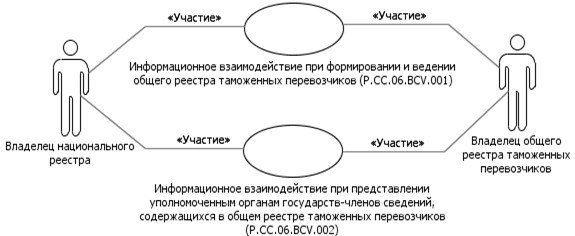 
      Рис. 1. Структура информационного взаимодействия между
      уполномоченными органами государств-членов и Комиссией
      8. Информационное взаимодействие между уполномоченными органами государств-членов и Комиссией реализуется в рамках общего процесса. Структура общего процесса определена в Правилах информационного взаимодействия.
      9. Информационное взаимодействие определяет порядок выполнения транзакций общего процесса, каждая из которых представляет собой обмен сообщениями в целях синхронизации состояний информационного объекта общего процесса между участниками общего процесса. Для каждого информационного взаимодействия определены взаимосвязи между операциями и соответствующими таким операциям транзакциями общего процесса.
      10. При выполнении транзакции общего процесса инициатор в рамках осуществляемой им операции (инициирующей операции) направляет респонденту сообщение-запрос, в ответ на которое респондент в рамках осуществляемой им операции (принимающей операции) может направить или не направить сообщение-ответ в зависимости от шаблона транзакции общего процесса. Структура данных в составе сообщения должна соответствовать Описанию форматов и структур электронных документов и сведений, используемых для реализации средствами интегрированной системы общего процесса, утвержденному Решением Коллегии Евразийской экономической комиссии от 8 июля 2015 г. № 75 (далее – Описание форматов и структур электронных документов и сведений).
      11. Транзакции общего процесса выполняются в соответствии с заданными параметрами транзакций общего процесса, как это определено настоящим Регламентом. V. Информационное взаимодействие в рамках групп процедур
1. Информационное взаимодействие при формировании
и ведении общего реестра таможенных перевозчиков
      12. Схема выполнения транзакций общего процесса при формировании и ведении общего реестра таможенных перевозчиков представлена на рисунке 2. Для каждой процедуры общего процесса в таблице 2 приведена связь между операциями, промежуточными и результирующими состояниями информационных объектов общего процесса и транзакциями общего процесса.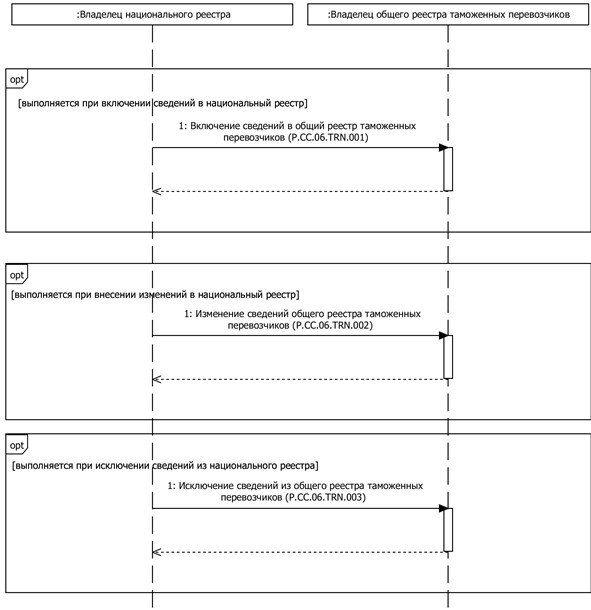 
      Рис. 2. Схема выполнения транзакций общего процесса при
      формировании и ведении общего реестра таможенных перевозчиков
      Таблица 2 Перечень транзакций общего процесса при формировании и
ведении общего реестра таможенных перевозчиков 2. Информационное взаимодействие при представлении
уполномоченным органам государств-членов сведений, 
содержащихся в общем реестре таможенных перевозчиков
      13. Схема выполнения транзакций общего процесса при представлении уполномоченным органам госудаств-членов сведений, содержащихся в общем реестре таможенных перевозчиков, представлена на рисунке 3. Для каждой процедуры общего процесса в таблице 3 приведена связь между операциями, промежуточными и результирующими состояниями информационных объектов общего процесса и транзакциями общего процесса.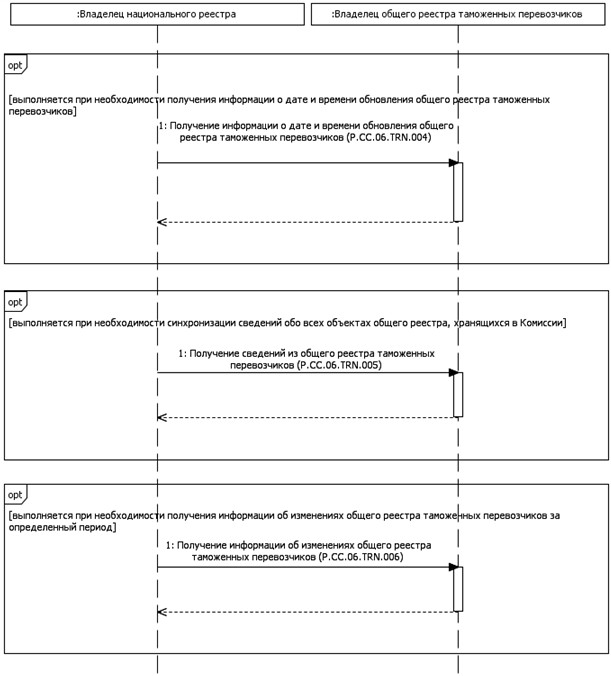 
      Рис. 3. Схема выполнения транзакций общего процесса при
        представлении уполномоченным органам государств-членов сведений,
      содержащихся в общем реестре таможенных перевозчиков
      Таблица 3 Перечень транзакций общего процесса при представлении
уполномоченным органам государств-членов сведений, содержащихся
в общем реестре таможенных перевозчиков VI. Описание сообщений общего процесса
      14. Перечень сообщений общего процесса, передаваемых в рамках информационного взаимодействия при реализации общего процесса, приведен в таблице 4. Структура данных в составе сообщения должна соответствовать Описанию форматов и структур электронных документов и сведений. Ссылка на соответствующую структуру в Описании форматов и структур электронных документов и сведений устанавливается по значению графы 3 таблицы 4.
      Таблица 4 Перечень сообщений общего процесса
      Сноска. Таблица 4 с изменением, внесенным решением Коллегии Евразийской экономической комиссии от 26.03.2019 № 44 (вступает в силу по истечении 30 календарных дней с даты его официального опубликования). VII. Описание транзакций общего процесса
1. Транзакция общего процесса "Включение сведений
в общий реестр таможенных перевозчиков" (P.CC.06.TRN.001)
      15. Транзакция общего процесса "Включение сведений в общий реестр таможенных перевозчиков" (P.CC.06.TRN.001) выполняется для передачи в Комиссию сведений в целях включения их в общий реестр таможенных перевозчиков. Схема выполнения указанной транзакции общего процесса представлена на рисунке 4. Параметры транзакции общего процесса приведены в таблице 5.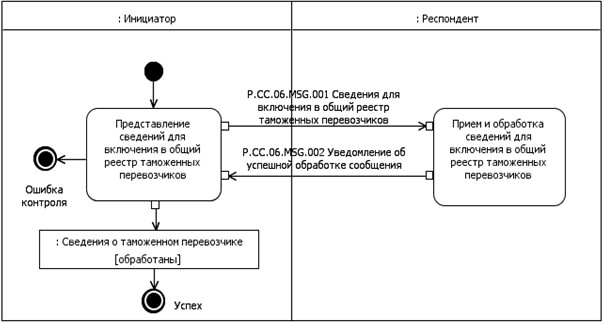 
      Рис. 4. Схема выполнения транзакции общего процесса "Включение
      сведений в общий реестр таможенных перевозчиков" (P.CC.06.TRN.001)
      Таблица 5 Описание транзакции общего процесса "Включение сведений
в общий реестр таможенных перевозчиков" (P.CC.06.TRN.001) 2. Транзакция общего процесса "Изменение сведений
общего реестра таможенных перевозчиков" (P.CC.06.TRN.002)
      16. Транзакция общего процесса "Изменение сведений общего реестра таможенных перевозчиков" (P.CC.06.TRN.002) выполняется для передачи в Комиссию сведений с целью внесения изменений в общий реестр таможенных перевозчиков. Схема выполнения указанной транзакции общего процесса представлена на рисунке 5. Параметры транзакции общего процесса приведены в таблице 6.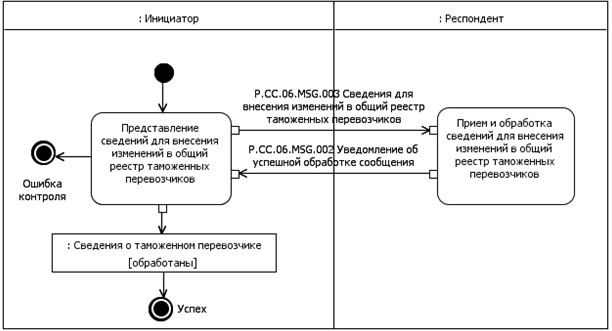 
      Рис. 5. Схема выполнения транзакции общего процесса "Изменение 
      сведений общего реестра таможенных перевозчиков" (P.CC.06.TRN.002)
      Таблица 6 Описание транзакции общего процесса "Изменение сведений общего
реестра таможенных перевозчиков" (P.CC.06.TRN.002) 3. Транзакция общего процесса "Исключение сведений из общего
реестра таможенных перевозчиков" (P.CC.06.TRN.003)
      17. Транзакция общего процесса "Исключение сведений из общего реестра таможенных перевозчиков" (P.CC.06.TRN.003) выполняется для передачи в Комиссию сведений с целью исключения юридического лица из общего реестра таможенных перевозчиков. Схема выполнения указанной транзакции общего процесса представлена на рисунке 6. Параметры транзакции общего процесса приведены в таблице 7.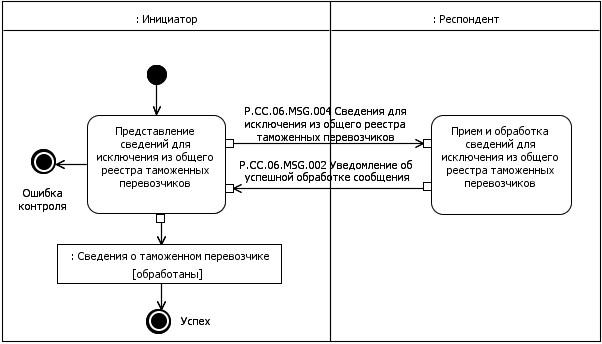 
      Рис. 6. Схема выполнения транзакции общего процесса "Исключение 
      сведений из общего реестра таможенных перевозчиков" (P.CC.06.TRN.003)
      Таблица 7 Описание транзакции общего процесса "Исключение сведений
из общего реестра таможенных перевозчиков" (P.CC.06.TRN.003) 4. Транзакция общего процесса "Получение информации о дате и
времени обновления общего реестра таможенных перевозчиков"
(P.CC.06.TRN.004)
      18. Транзакция общего процесса "Получение информации о дате и времени обновления общего реестра таможенных перевозчиков" (P.CC.06.TRN.004) выполняется для представления Комиссией по запросу уполномоченного органа государства-члена сведений о состоянии общего реестра таможенных перевозчиков (дата и время последнего обновления). Схема выполнения указанной транзакции общего процесса представлена на рисунке 7. Параметры транзакции общего процесса приведены в таблице 8.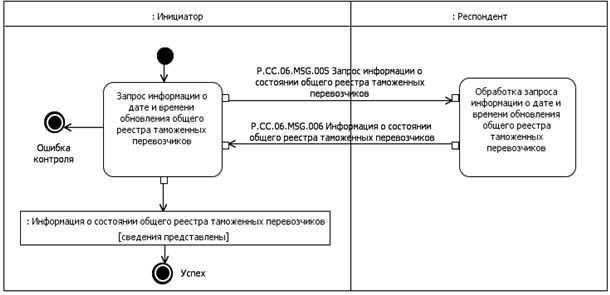 
      Рис. 7. Схема выполнения транзакции общего процесса "Получение
      информации о дате и времени обновления общего реестра таможенных
                        перевозчиков" (P.CC.06.TRN.004)
      Таблица 8 Описание транзакции общего процесса "Получение информации о
дате и времени обновления общего реестра таможенных
перевозчиков" (P.CC.06.TRN.004) 5. Транзакция общего процесса "Получение сведений
из общего реестра таможенных перевозчиков" (P.CC.06.TRN.005)
      19. Транзакция общего процесса "Получение сведений из общего реестра таможенных перевозчиков" (P.CC.06.TRN.005) выполняется для представления Комиссией по запросу уполномоченного органа государства-члена сведений из общего реестра таможенных перевозчиков. Схема выполнения указанной транзакции общего процесса представлена на рисунке 8. Параметры транзакции общего процесса приведены в таблице 9.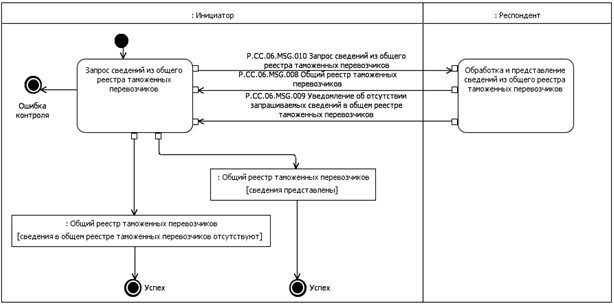 
      Рис. 8. Схема выполнения транзакции общего процесса "Получение
      сведений из общего реестра таможенных перевозчиков" (P.CC.06.TRN.005)
      Таблица 9 Описание транзакции общего процесса "Получение сведений
из общего реестра таможенных перевозчиков" (P.CC.06.TRN.005) 6. Транзакция общего процесса "Получение информации
об изменениях, внесенных в общий реестр таможенных
перевозчиков" (P.CC.06.TRN.006)
      20. Транзакция общего процесса "Получение информации об изменениях, внесенных в общий реестр таможенных перевозчиков" (P.CC.06.TRN.006) выполняется для представления Комиссией по запросу уполномоченного органа государства-члена измененных сведений из общего реестра таможенных перевозчиков. Схема выполнения указанной транзакции общего процесса представлена на рисунке 9. Параметры транзакции общего процесса приведены в таблице 10.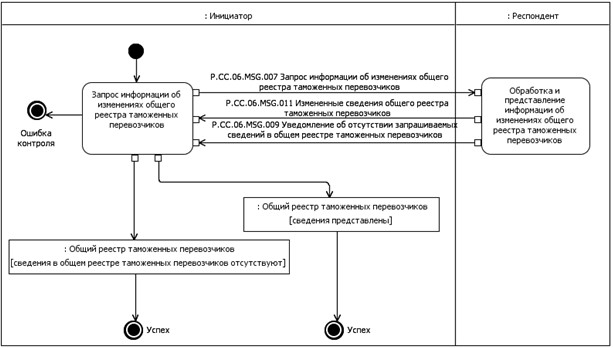 
      Рис. 9. Схема выполнения транзакции общего процесса "Получение
      информации об изменениях, внесенных в общий реестр таможенных
                       перевозчиков" (P.CC.06.TRN.006)
      Таблица 10 Описание транзакции общего процесса "Получение информации
об изменениях, внесенных в общий реестр таможенных
перевозчиков" (P.CC.06.TRN.006) VIII. Порядок действий в нештатных ситуациях
      21. При информационном взаимодействии в рамках общего процесса вероятны нештатные ситуации, когда обработка данных не может быть произведена в обычном режиме. Нештатные ситуации возникают при технических сбоях, истечении времени ожидания и в иных случаях. Для получения участником общего процесса комментариев о причинах возникновения нештатной ситуации и рекомендаций по ее разрешению предусмотрена возможность направления соответствующего запроса в службу поддержки интегрированной информационной системы внешней и взаимной торговли. Общие рекомендации по разрешению нештатной ситуации приведены в таблице 11.
      22. Уполномоченный орган государства-члена проводит проверку сообщения, в связи с которым получено уведомление об ошибке, на соответствие Описанию форматов и структур электронных документов и сведений и требованиям к контролю сообщений, указанным в разделе IX настоящего Регламента. В случае если выявлено несоответствие указанным требованиям, уполномоченный орган государства-члена принимает все необходимые меры для устранения выявленной ошибки. В случае если несоответствий не выявлено, уполномоченный орган государства-члена направляет сообщение с описанием этой нештатной ситуации в службу поддержки интегрированной информационной системы внешней и взаимной торговли.
      Таблица 11 Действия в нештатных ситуациях IX. Требования к заполнению электронных документов и сведений
      23. Требования к заполнению реквизитов электронных документов (сведений) "Реестр таможенных перевозчиков" (R.CA.CC.06.001), передаваемых в сообщении "Сведения для включения в общий реестр таможенных перевозчиков" (P.CC.06.MSG.001), приведены в таблице 12.
      Таблица 12 Требования к заполнению реквизитов электронных документов
(сведений) "Реестр таможенных перевозчиков" (R.CA.CC.06.001),
передаваемых в сообщении "Сведения для включения в общий
реестр таможенных перевозчиков" (P.CC.06.MSG.001)
      24. Требования к заполнению реквизитов электронных документов (сведений) "Реестр таможенных перевозчиков" (R.CA.CC.06.001), передаваемых в сообщении "Сведения для внесения изменений в общий реестр таможенных перевозчиков" (P.CC.06.MSG.003), приведены в таблице 13.
      Таблица 13 Требования к заполнению реквизитов электронных документов
(сведений) "Реестр таможенных перевозчиков" (R.CA.CC.06.001),
передаваемых в сообщении "Сведения для внесения изменений
в общий реестр таможенных перевозчиков" (P.CC.06.MSG.003)
      25. Требования к заполнению реквизитов электронных документов (сведений) "Реестр таможенных перевозчиков" (R.CA.CC.06.001), передаваемых в сообщении "Сведения для исключения из общего реестра таможенных перевозчиков" (P.CC.06.MSG.004), приведены в таблице 14.
      Таблица 14 Требования к заполнению реквизитов электронных документов
(сведений) "Реестр таможенных перевозчиков" (R.CA.CC.06.001),
передаваемых в сообщении "Сведения для исключения из общего
реестра таможенных перевозчиков" (P.CC.06.MSG.004)
      26. Требования к заполнению реквизитов электронных документов (сведений) "Состояние актуализации общего ресурса" (R.007), передаваемых в сообщении "Запрос сведений о состоянии общего реестра таможенных перевозчиков" (P.CC.06.MSG.005), приведены в таблице 15.
      Таблица 15 Требования к заполнению реквизитов электронных документов
(сведений) "Состояние актуализации общего ресурса" (R.007),
передаваемых в сообщении "Запрос сведений о состоянии
общего реестра таможенных перевозчиков" (P.CC.06.MSG.005)
      27. Требования к заполнению реквизитов электронных документов (сведений) "Состояние актуализации общего ресурса" (R.007), передаваемых в сообщении "Запрос измененных сведений общего реестра таможенных перевозчиков" (P.CC.06.MSG.007), приведены в таблице 16.
      Таблица 16 Требования к заполнению реквизитов электронных документов
(сведений) "Состояние актуализации общего ресурса" (R.007),
передаваемых в сообщении "Запрос информации об изменениях
общего реестра таможенных перевозчиков" (P.CC.06.MSG.007)
      28. Требования к заполнению реквизитов электронных документов (сведений) "Состояние актуализации общего ресурса" (R.007), передаваемых в сообщении "Запрос сведений из общего реестра таможенных перевозчиков" (P.CC.06.MSG.010), приведены в таблице 17.
      Таблица 17 Требования к заполнению реквизитов электронных документов
(сведений) "Состояние актуализации общего ресурса" (R.007), 
передаваемых сообщении "Запрос сведений из общего реестра
таможенных перевозчиков" (P.CC.06.MSG.010) Описание
форматов и структур электронных документов и сведений,
используемых для реализации средствами интегрированной
информационной системы внешней и взаимной торговли общего
процесса "Формирование, ведение и использование общего реестра таможенных перевозчиков"
I. Общие положения
      1. Настоящее Описание разработано в соответствии со следующими актами, входящими в право Евразийского экономического союза (далее – Союз):
      Договор о Евразийском экономическом союзе от 29 мая 2014 года;
      Решение Коллегии Евразийской экономической комиссии от 6 ноября 2014 г. № 200 "О технологических документах, регламентирующих информационное взаимодействие при реализации средствами интегрированной информационной системы внешней и взаимной торговли общих процессов";
      Решение Коллегии Евразийской экономической комиссии от 14 апреля 2015 г. № 29 "О перечне общих процессов в рамках Евразийского экономического союза и внесении изменения в Решение Коллегии Евразийской экономической комиссии от 19 августа 2014 г. № 132";
      Решение Коллегии Евразийской экономической комиссии от 9 июня 2015 г. № 63 "О Методике анализа, оптимизации, гармонизации и описания общих процессов в рамках Евразийского экономического союза". II. Область применения
      2. Настоящее Описание определяет требования к форматам и структурам электронных документов и сведений, используемых при информационном взаимодействии в рамках общего процесса "Формирование, ведение и использование общего реестра таможенных перевозчиков" (далее – общий процесс).
      3. Настоящее Описание применяется при проектировании, разработке и доработке компонентов информационных систем при реализации процедур общего процесса средствами интегрированной системы внешней и взаимной торговли (далее – интегрированная система).
      4. Описание формата и структуры электронных документов (сведений) приводится в табличной форме с указанием полного реквизитного состава с учетом уровней иерархии вплоть до простых (атомарных) реквизитов.
      5. В таблице описывается однозначное соответствие реквизитов электронных документов (сведений) (далее – реквизиты) и элементов модели данных.
      6. В таблице формируются следующие поля (графы):
      "иерархический номер" – порядковый номер реквизита;
      "имя реквизита" – устоявшееся или официальное словесное обозначение реквизита;
      "описание реквизита" – текст, поясняющий смысл (семантику) реквизита;
      "идентификатор" – идентификатор элемента данных в модели данных, соответствующего реквизиту;
      "область значений" – словесное описание возможных значений реквизита;
      "мн." – множественность реквизитов: обязательность (опциональность) и количество возможных повторений реквизита.
      7. Для указания множественности реквизитов используются следующие обозначения:
      1 – реквизит обязателен, повторения не допускаются;
      n – реквизит обязателен, должен повторяться n раз (n > 1);
      1..* – реквизит обязателен, может повторяться без ограничений;
      n..* – реквизит обязателен, должен повторяться не менее n раз (n > 1);
      n..m – реквизит обязателен, должен повторяться не менее n раз и не более m раз (n > 1, m > n);
      0..1 – реквизит опционален, повторения не допускаются;
      0..* – реквизит опционален, может повторяться без ограничений;
      0..m – реквизит опционален, может повторяться не более m раз (m > 1). III. Основные понятия
      8. Для целей настоящего Описания используются понятия, которые означают следующее:
      "базисная модель данных" – часть модели данных, содержащая типы и элементы данных, которые могут повторно использоваться на всех уровнях моделирования, являются семантически нейтральными и не отражают специфику предметных областей;
      "модель данных" – представление юридических фактов (обстоятельств, действий или событий), связей между ними и их состояний в виде графического и (или) словесного описания, пригодное для передачи, интерпретации и обработки формализованным образом, ограниченное рамками предметных областей реализации общих процессов;
      "модель данных предметной области" – часть модели данных, содержащая повторно используемые для построения структур электронных документов и сведений объекты, отражающие специфику определенной предметной области, сами являющиеся результатом моделирования, в том числе с использованием объектов базисной модели данных;
      "предметная область" – сфера деятельности Евразийской экономической комиссии и (или) уполномоченных органов государств – членов Союза или ее часть, в которой реализуются полномочия, предусмотренные международными договорами и актами, составляющими право Союза и законодательством государств-членов соответственно;
      "реестр структур электронных документов и сведений" – реестр, включающий в себя полный перечень структур электронных документов и сведений, используемых при реализации информационного взаимодействия в интегрированной системе, определенный Решением Коллегии Евразийской экономической комиссии от 30 сентября 2014 г. № 180;
      "реквизит электронного документа (сведений)" – единица данных электронного документа (сведений), которая в определенном контексте считается неразделимой.
      Иные понятия, используемые в настоящем Описании, применяются в значениях, определенных в пункте 4 Правил информационного взаимодействия при реализации средствами интегрированной информационной системы внешней и взаимной торговли общего процесса "Формирование, ведение и использование общего реестра таможенных перевозчиков", утвержденных Решением Коллегии Евразийской экономической комиссии от 8 июля 2015 г. № 75. В таблицах 4, 7 и 10 под Регламентом информационного взаимодействия понимается Регламент информационного взаимодействия между уполномоченными органами государств – членов Евразийского экономического союза и Евразийской экономической комиссией при реализации средствами интегрированной информационной системы внешней и взаимной торговли общего процесса "Формирование, ведение и использование общего реестра таможенных перевозчиков", утвержденный Решением Коллегии Евразийской экономической комиссии от 8 июля 2015 г. № 75. IV. Структуры электронных документов и сведений
      9. Перечень структур электронных документов и сведений приведен в таблице 1.
      Таблица 1 Перечень структур электронных документов и сведений 1. Структуры электронных документов и сведений
в базисной модели
      10. Описание структуры электронного документа (сведений) "Уведомление о результате обработки" (R.006) приведено в таблице 2.
      Таблица 2 Описание структуры электронного документа (сведений)
"Уведомление о результате обработки" (R.006)
      11. Импортируемые пространства имен приведены в таблице 3.
      Таблица 3 Импортируемые пространства имен
      12. Реквизитный состав структуры электронного документа (сведений) "Уведомление о результате обработки" (R.006) приведен в таблице 4.
      Таблица 4 Реквизитный состав структуры электронного документа (сведений)
"Уведомление о результате обработки" (R.006)
      13. Описание структуры электронного документа (сведений) "Состояние актуализации общего ресурса" (R.007) приведено в таблице 5.
      Таблица 5 Описание структуры электронного документа (сведений) 
"Состояние актуализации общего ресурса" (R.007)
      14. Импортируемые пространства имен приведены в таблице 6.
      Таблица 6 Импортируемые пространства имен
      15. Реквизитный состав структуры электронного документа (сведений) "Состояние актуализации общего ресурса" (R.007) приведен в таблице 7.
      Таблица 7 Реквизитный состав структуры электронного документа (сведений)
"Состояние актуализации общего ресурса" (R.007) 2. Структуры электронных документов и сведений в
предметной области "Таможенное администрирование"
      16. Описание структуры электронного документа (сведений) "Реестр таможенных перевозчиков" (R.CA.CC.06.001) приведено в таблице 8.
      Таблица 8 Описание структуры электронного документа (сведений) 
"Реестр таможенных перевозчиков" (R.CA.CC.06.001)
      17. Импортируемые пространства имен приведены в таблице 9.
      Таблица 9 Импортируемые пространства имен
      18. Реквизитный состав структуры электронного документа (сведений) "Реестр таможенных перевозчиков" (R.CA.CC.06.001) приведен в таблице 10.
      Таблица 10 Реквизитный состав структуры электронного документа (сведений)
"Реестр таможенных перевозчиков" (R.CA.CC.06.001) Порядок
присоединения к общему процессу "Формирование, ведение
и использование общего реестра таможенных перевозчиков"
I. Общие положения
      1. Настоящий Порядок разработан в соответствии со следующими актами, входящими в право Евразийского экономического союза:
      Договор о Евразийском экономическом союзе от 29 мая 2014 года;
      Решение Коллегии Евразийской экономической комиссии от 6 ноября 2014 г. № 200 "О технологических документах, регламентирующих информационное взаимодействие при реализации средствами интегрированной информационной системы внешней и взаимной торговли общих процессов";
      Решение Коллегии Евразийской экономической комиссии от 14 апреля 2015 г. № 29 "О перечне общих процессов в рамках Евразийского экономического союза и внесении изменения в Решение Коллегии Евразийской экономической комиссии от 19 августа 2014 г. № 132";
      Решение Коллегии Евразийской экономической комиссии от 9 июня 2015 г. № 63 "О Методике анализа, оптимизации, гармонизации и описания общих процессов в рамках Евразийского экономического союза". II. Область применения
      2. Настоящий Порядок определяет требования к информационному взаимодействию при присоединении нового участника к общему процессу "Формирование, ведение и использование общего реестра таможенных перевозчиков" (P.CC.06) (далее – общий процесс).
      3. Процедуры, определенные в настоящем Порядке, выполняются одномоментно либо на протяжении определенного периода времени при присоединении нового участника к общему процессу. III. Основные понятия
      4. Для целей настоящего Порядка используются понятия, которые означают следующее:
      "документы, применяемые при обеспечении функционирования интегрированной системы внешней и взаимной торговли" – технические, технологические, методические и организационные документы, разрабатываемые и утверждаемые Евразийской экономической комиссией в соответствии с пунктом 30 Протокола об информационно-коммуникационных технологиях и информационном взаимодействии в рамках Евразийского экономического союза (приложение № 3 к Договору о Евразийском экономическом Союзе от 29 мая 2014 года);
      "технологические документы, регламентирующие информационное взаимодействие при реализации общего процесса" – документы, включенные в типовой перечень технологических документов, указанный в пункте 1 Решения Коллегии Евразийской экономической комиссии от 6 ноября 2014 г. № 200.
      Иные понятия, используемые в настоящем Порядке, применяются в значениях, определенных в пункте 4 Правил информационного взаимодействия при реализации средствами интегрированной информационной системы внешней и взаимной торговли общего процесса "Формирование, ведение и использование общего реестра таможенных перевозчиков", утвержденных Решением Коллегии Евразийской экономической комиссии от 8 июля 2015 г. № 75 (далее – Правила информационного взаимодействия). IV. Участники взаимодействия
      5. Роли участников взаимодействия при выполнении ими процедур присоединения к общему процессу приведены в таблице 1.
      Таблица 1 Роли участников взаимодействия V. Описание процедуры присоединения
1. Общие требования
      6. До выполнения процедуры присоединения к общему процессу присоединяющимся участником общего процесса должны быть выполнены необходимые для реализации общего процесса и обеспечения информационного взаимодействия требования, определенные документами, применяемыми при обеспечении функционирования интегрированной информационной системы внешней и взаимной торговли, а также требования законодательства государства – члена Евразийского экономического союза (далее – государство-член), регламентирующие информационное взаимодействие в рамках национального сегмента.
      7. Выполнение процедуры присоединения к общему процессу осуществляется в следующем порядке:
      а) назначение уполномоченного органа государства-члена, ответственного за обеспечение информационного взаимодействия в рамках общего процесса;
      б) синхронизация информации справочников и классификаторов, указанных в Правилах информационного взаимодействия;
      в) подготовка и передача сведений национального реестра присоединяющимся участником общего процесса в Евразийскую экономическую комиссию (далее – Комиссия);
      г) подтверждение владельцем общего реестра таможенных перевозчиков факта получения и успешной обработки сведений национального реестра.
      8. Получение присоединяющимся участником общего процесса справочников и классификаторов, указанных в Правилах информационного взаимодействия, осуществляется в соответствии с технологическими документами, регламентирующими информационное взаимодействие при реализации общего процесса.
      9. Присоединяющийся участник общего процесса формирует и передает владельцу общего реестра таможенных перевозчиков актуальные сведения национального реестра для первоначального включения в общий реестр таможенных перевозчиков.
      10. Сведения национального реестра представляются в виде XML-документа. Структура и реквизитный состав передаваемого XML-документа, содержащего сведения национального реестра, должны соответствовать структуре электронного документа (сведений) "Реестр таможенных перевозчиков" (R.CA.CC.06.001), приведенной в Описании форматов и структур электронных документов и сведений, используемых для реализации средствами интегрированной информационной системы внешней и взаимной торговли общего процесса "Формирование, ведение и использование общего реестра таможенных перевозчиков", утвержденном Решением Коллегии Евразийской экономической комиссии от 8 июля 2015 г. № 75 (далее – Описание форматов и структур электронных документов и сведений).
      11. При заполнении отдельных реквизитов XML-документа, содержащего сведения национального реестра, соблюдаются требования, установленные Регламентом информационного взаимодействия между уполномоченными органами государств – членов Евразийского экономического союза и Евразийской экономической комиссией при реализации средствами интегрированной информационной системы внешней и взаимной торговли общего процесса "Формирование, ведение и использование общего реестра таможенных перевозчиков", утвержденным Решением Коллегии Евразийской экономической комиссии от 8 июля 2015 г. № 75 (далее – Регламент информационного взаимодействия), в отношении сведений, передаваемых в сообщении "Сведения для включения в общий реестр таможенных перевозчиков" (P.CC.06.MSG.001), с учетом следующих особенностей:
      а) к заполнению отдельных реквизитов XML-документа, содержащего сведения национального реестра, не применяются требования, имеющие коды 1 и 6;
      б) для реквизита "Код электронного документа (сведений)" (csdo:EDocCode) устанавливается значение "R.CA.CC.06.001";
      в) для реквизита "Код сообщения общего процесса"  (csdo:InfEnvelopeCode) устанавливается значение "P.CC.06.MSG.000";
      г) в случае если заполняется реквизит "Конечная дата и время" (csdo:EndDateTime), его значение должно быть больше или равно значению реквизита "Начальная дата и время" (csdo:StartDateTime).
      12. Владелец общего реестра таможенных перевозчиков подтверждает получение и успешную обработку сведений национального реестра. В случае отсутствия ошибок владелец общего реестра таможенных перевозчиков вносит указанные сведения в общий реестр таможенных перевозчиков.
      13. При получении протокола обработки, содержащего описание ошибок, присоединяющийся участник общего процесса устраняет ошибки и повторяет процесс передачи XML-документа, содержащего сведения национального реестра, владельцу общего реестра таможенных перевозчиков.
      14. Протокол обработки формируется владельцем общего реестра таможенных перевозчиков на русском языке и передается присоединяющемуся участнику общего процесса по электронной почте на адрес, информация о котором представляется присоединяющимся участником общего процесса до выполнения процедуры присоединения.
      15. При условии соблюдения требований и успешном выполнении действий в соответствии с пунктами 6 – 14 настоящего Порядка последующий обмен сведениями между присоединяющимся участником общего процесса и владельцем общего реестра таможенных перевозчиков осуществляется в соответствии с технологическими документами, регламентирующими информационное взаимодействие при реализации общего процесса.
      16. До выполнения присоединяющимся участником общего процесса требований, установленных пунктом 6 настоящего Порядка, и при условии успешного выполнения действий, предусмотренных пунктами 7 – 14 настоящего Порядка, дальнейшее информационное взаимодействие обеспечивается в соответствии с требованиями, указанными в подразделе 2 раздела V настоящего Порядка (далее – взаимодействие по временной схеме).
      17. Взаимодействие по временной схеме осуществляется присоединяющимся участником общего процесса не более 1 года. В течение указанного срока присоединяющимся участником общего процесса выполняются требования, установленные пунктом 6 настоящего Порядка. Решение о продлении срока взаимодействия по временной схеме в целях выполнения присоединяющимся участником общего процесса требований, установленных пунктом 6 настоящего Порядка, принимается Коллегией Комиссии на основании обращения присоединяющегося участника общего процесса. 2. Взаимодействие по временной схеме
      18. При внесении изменений в национальный реестр (включение (исключение) юридических лиц, приостановление (возобновление) деятельности юридического лица в качестве таможенного перевозчика, а также при изменении сведений о юридических лицах) присоединяющийся участник общего процесса передает измененные сведения в Комиссию в виде XML-документа (далее – электронное извещение об изменении сведений), структура которого должна соответствовать требованиям, указанным в подразделе 1 раздела V настоящего Порядка. 
      19. Требования к заполнению отдельных реквизитов электронного извещения об изменении сведений должны соответствовать требованиям, установленным Регламентом информационного взаимодействия в отношении сведений, передаваемых в сообщениях "Сведения для включения в общий реестр таможенных перевозчиков" (P.CC.06.MSG.001), "Сведения для внесения изменений в общий реестр таможенных перевозчиков" (P.CC.06.MSG.003) и "Сведения для исключения из общего реестра перевозчиков" (P.CC.06.MSG.004), с учетом следующих особенностей:
      а) для реквизита "Код электронного документа (сведений)" 
      (csdo:EDocCode) устанавливается значение "R.CA.CC.06.001";
      б) для реквизита "Код сообщения общего процесса" 
      (csdo:InfEnvelopeCode) в соответствии с видом вносимых изменений (включение, исключение, изменение сведений) устанавливается значение кода соответствующего сообщения.
      20. Обработка электронного извещения об изменении сведений в Комиссии осуществляется в соответствии с пунктами 12 – 14 подраздела 1 раздела V настоящего Порядка. 3. Требования к параметрам передачи
      21. Передача XML-документа, содержащего сведения национального реестра, и электронного извещения об изменении сведений осуществляется по электронной почте на адрес CIS@eecommission.org.
      22. При формировании XML-документа, содержащего сведения национального реестра, электронного извещения об изменении сведений и протоколов их обработки используется кодировка UTF-8.
      23. Структура наименования XML-документа, содержащего сведения национального реестра, должна иметь вид RCC06_XXYYYYMMDDhhmm.xml, где:
      а) R – фиксированное значение, обозначающее представление сведений реестра для первоначальной загрузки;
      б) CC06 – фиксированное значение, обозначающее код общего процесса;
      в) XX – буквенный код государства-члена в соответствии с классификатором стран мира, применяемым согласно Решению Комиссии Таможенного союза от 20 сентября 2010 г. № 378 "О классификаторах, используемых для заполнения таможенных документов", уполномоченный орган которого представляет сведения;
      г) YYYYMMDD – дата формирования файла (год, месяц, день);
      д) hhmm – время формирования файла (часы, минуты).
      Сноска. Пункт 23 с изменением, внесенным решением Коллегии Евразийской экономической комиссии от 16.01.2018 № 5 (вступает в силу по истечении 30 календарных дней с даты его официального опубликования).


      24. Структура наименования файла, содержащего сведения электронного извещения об изменении сведений, имеет следующий вид - CC06_XXYYYYMMDDhhmm.xml, где:
      а) CC06 – фиксированное значение, обозначающее код общего процесса;
      б) XX – буквенный код государства-члена в соответствии с классификатором стран мира, применяемым согласно Решению Комиссии Таможенного союза от 20 сентября 2010 г. № 378 "О классификаторах, используемых для заполнения таможенных документов", уполномоченный орган которого представляет сведения;
      в) YYYYMMDD – дата формирования файла (год, месяц, день);
      г) hhmm – время формирования файла (часы, минуты).
      Сноска. Пункт 24 с изменением, внесенным решением Коллегии Евразийской экономической комиссии от 16.01.2018 № 5 (вступает в силу по истечении 30 календарных дней с даты его официального опубликования).


      25. Передача файлов по электронной почте осуществляется в виде архивного файла в формате ZIP (версия алгоритма должна быть 
      не ниже 2.0, расширение файла: *.zip). Наименование архивного файла в зависимости от характера передаваемых сведений должно соответствовать требованиям, установленным пунктами 23 и 24 настоящего Порядка (например, архив RСС06_BY201410061733.zip должен содержать файл RСС06_BY201410061733.xml). В теме сообщения электронной почты указываются код структуры электронного документа и версия структуры электронного документа в соответствии с Описанием форматов и структур электронных документов и сведений (например, R_CA_CC_06_001_V_x_y_z, где "x_y_z" – номер версии структуры электронного документа), а также наименование реестра – "Реестр таможенных перевозчиков".
      26. Протокол обработки передается в виде текстового файла. Имя файла (без учета расширения) должно соответствовать имени обрабатываемого файла. Расширение файла должно иметь значение ".txt".
					© 2012. РГП на ПХВ «Институт законодательства и правовой информации Республики Казахстан» Министерства юстиции Республики Казахстан
				
Председатель Коллегии
Евразийской экономической комиссии
В. ХристенкоУТВЕРЖДЕНЫ
Решением Коллегии Евразийской
экономической комиссии
от 8 июля 2015 г. № 75
Кодовое обозначение
Наименование
Описание
1
2
3
P.ACT.001
Комиссия
структурное подразделение Комиссии, отвечающее за обеспечение формирования, ведения и использования общего реестра таможенных перевозчиков
P.CC.06.ACT.001
уполномоченный орган государства-члена
орган исполнительной власти государства-члена, уполномоченный на ведение национального реестра и представление его в Комиссию для формирования общего реестра таможенных перевозчиков, а также на использование сведений из общего реестра таможенных перевозчиков при совершении таможенных операций и осуществлении таможенного контроля
P.CC.06.ACT.002
заинтересованное лицо
участник внешнеэкономической деятельности, юридическое или физическое лицо, использующие в своей деятельности сведения из общего реестра таможенных перевозчиков
Кодовое обозначение
Наименование
Описание
1
2
3
P.CC.06.PRC.001 
включение сведений в общий реестр таможенных перевозчиков
в процессе выполнения процедуры уполномоченным органом государства-члена осуществляются формирование и представление в Комиссию сведений для включения в общий реестр таможенных перевозчиков
P.CC.06.PRC.002 
изменение сведений, содержащихся в общем реестре таможенных перевозчиков
в процессе выполнения процедуры уполномоченным органом государства-члена осуществляются формирование и представление в Комиссию сведений для внесения изменений в общий реестр таможенных перевозчиков
P.CC.06.PRC.003 
исключение сведений из общего реестра таможенных перевозчиков
в процессе выполнения процедуры уполномоченным органом государства-члена осуществляются формирование и представление в Комиссию сведений об исключении юридического лица из общего реестра таможенных перевозчиков
Кодовое обозначение
Наименование
Описание
1
2
3
P.CC.06.PRC.004 
получение информации о дате и времени обновления общего реестра таможенных перевозчиков
процедура предназначена для оценки уполномоченным органом государства-члена необходимости синхронизации хранящихся в информационной системе уполномоченного органа государства-члена сведений о таможенных перевозчиках, включенных в общий реестр таможенных перевозчиков, со сведениями, содержащимися в общем реестре таможенных перевозчиков
P.CC.06.PRC.005 
получение сведений из общего реестра таможенных перевозчиков
процедура предназначена для получения сведений, содержащихся в общем реестре таможенных перевозчиков
P.CC.06.PRC.006 
получение информации об изменениях, внесенных в общий реестр таможенных перевозчиков
процедура предназначена для синхронизации хранящихся в информационной системе уполномоченного органа государства-члена сведений о таможенных перевозчиках, включенных в общий реестр таможенных перевозчиков, со сведениями, содержащимися в общем реестре таможенных перевозчиков
Кодовое обозначение
Наименование
Описание
1
2
3
P.CC.06.PRC.007 
получение сведений из общего реестра таможенных перевозчиков через информационный портал Союза
процедура предназначена для получения сведений, содержащихся в общем реестре таможенных перевозчиков, через информационный портал Союза с использованием веб-интерфейса либо сервисов, размещенных на информационном портале Союза
Кодовое обозначение
Наименование
Описание
1
2
3
P.CC.06.BEN.001
сведения о таможенном перевозчике
сведения из национального реестра, представленные уполномоченным органом государства-члена в Комиссию
P.CC.06.BEN.002
информация о состоянии общего реестра таможенных перевозчиков
информация о состоянии (дате и времени последнего обновления) общего реестра таможенных перевозчиков
P.CC.06.BEN.003
общий реестр таможенных перевозчиков
сведения о юридических лицах, включенных в общий реестр таможенных перевозчиков
Кодовое обозначение
Наименование
Тип
Описание
1
2
3
4
P.CLS.001 
классификатор стран мира
международный классификатор
содержит перечень наименований стран и соответствующие им коды (применяется в соответствии с Решением Комиссии Таможенного союза от 20 сентября 2010 г. № 378)
P.CLS.024 
классификатор кодов языков
международный классификатор
содержит перечень наименований языков и их коды в соответствии со стандартом 
ISO 639-1
P.CLS.025 
классификатор таможенных органов государств-членов 
региональный классификатор
содержит перечень наименований таможенных органов государств-членов и соответствующие им коды 
Кодовое обозначение
Наименование
Описание
1
2
3
P.CC.06.OPR.001
представление сведений для включения в общий реестр таможенных перевозчиков
приведено в таблице 8 настоящих Правил
P.CC.06.OPR.002
прием и обработка сведений о юридическом лице, включаемом в общий реестр таможенных перевозчиков
приведено в таблице 9 настоящих Правил
P.CC.06.OPR.003
получение уведомления о включении сведений в общий реестр таможенных перевозчиков
приведено в таблице 10 настоящих Правил
P.CC.06.OPR.004
опубликование общего реестра таможенных перевозчиков
приведено в таблице 11 настоящих Правил
№ п/п
Обозначение элемента
Описание
1
2
3
1
Кодовое обозначение
P.CC.06.OPR.001
2
Наименование операции
представление сведений для включения в общий реестр таможенных перевозчиков
3
Исполнитель
уполномоченный орган государства-члена
4
Условия выполнения
выполняется при включении сведений в национальный реестр
5
Ограничения
формат и структура представляемых сведений должны соответствовать Описанию форматов и структур электронных документов и сведений 
6
Описание операции
исполнитель формирует сообщение, содержащее предназначенные для передачи в Комиссию сведения о юридическом лице, включаемом в общий реестр таможенных перевозчиков, в соответствии с Регламентом информационного взаимодействия
7
Результаты
сведения для включения в общий реестр таможенных перевозчиков переданы в Комиссию
№ п/п
Обозначение элемента
Описание
1
2
3
1
Кодовое обозначение
P.CC.06.OPR.002
2
Наименование операции
прием и обработка сведений о юридическом лице, включаемом в общий реестр таможенных перевозчиков
3
Исполнитель
Комиссия
4
Условия выполнения
выполняется при получении исполнителем сведений для включения в общий реестр таможенных перевозчиков (операция "Представление сведений для включения в общий реестр таможенных перевозчиков" (P.CC.06.OPR.001))
5
Ограничения
формат и структура представляемых сведений должны соответствовать Описанию форматов и структур электронных документов и сведений. Требуется авторизация, сведения представляются только уполномоченными органами 
государств-членов. Сообщение и электронный документ (сведения) должны соответствовать требованиям к заполнению реквизитов электронного документа (сведений), предусмотренным Регламентом информационного взаимодействия
6
Описание операции
исполнитель осуществляет включение сведений о юридическом лице в общий реестр таможенных перевозчиков, формирует и направляет в уполномоченный орган государства-члена уведомление о включении юридического лица в общий реестр таможенных перевозчиков
7
Результаты
сведения о юридическом лице, включаемом в общий реестр таможенных перевозчиков, обработаны, уведомление о включении юридического лица в общий реестр таможенных перевозчиков направлено в уполномоченный орган государства-члена
№ п/п
Обозначение элемента
Описание
1
2
3
1
Кодовое обозначение
P.CC.06.OPR.003
2
Наименование операции
получение уведомления о включении сведений в общий реестр таможенных перевозчиков
3
Исполнитель
уполномоченный орган государства-члена
4
Условия выполнения
выполняется при получении исполнителем уведомления о включении юридического лица в общий реестр таможенных перевозчиков (операция "Прием и обработка сведений о юридическом лице, включаемом в общий реестр таможенных перевозчиков" (P.CC.06.OPR.002))
5
Ограничения
формат и структура уведомления должны соответствовать Описанию форматов и структур электронных документов и сведений
6
Описание операции
исполнитель осуществляет прием уведомления в соответствии с Регламентом информационного взаимодействия
7
Результаты
уведомление о результатах обработки сведений обработано
№ п/п
Обозначение элемента
Описание
1
2
3
1
Кодовое обозначение
P.CC.06.OPR.004
2
Наименование операции
опубликование общего реестра таможенных перевозчиков
3
Исполнитель
Комиссия
4
Условия выполнения
выполняется при включении сведений в общий реестр таможенных перевозчиков (операция "Прием и обработка сведений о юридическом лице, включаемом в общий реестр таможенных перевозчиков" (P.CC.06.OPR.002))
5
Ограничения
–
6
Описание операции
исполнитель обеспечивает опубликование общего реестра таможенных перевозчиков на информационном портале Союза
7
Результаты
общий реестр таможенных перевозчиков, содержащий включенные сведения, опубликован на информационном портале Союза
Кодовое обозначение
Наименование
Описание
1
2
3
P.CC.06.OPR.005
представление сведений для внесения изменений в общий реестр таможенных перевозчиков
приведено в таблице 13 настоящих Правил
P.CC.06.OPR.006
прием и обработка сведений для внесения изменений в общий реестр таможенных перевозчиков
приведено в таблице 14 настоящих Правил
P.CC.06.OPR.007
получение уведомления о внесении изменений в общий реестр таможенных перевозчиков
приведено в таблице 15 настоящих Правил
P.CC.06.OPR.008
опубликование обновленных сведений общего реестра таможенных перевозчиков
приведено в таблице 16 настоящих Правил
№ п/п
Обозначение элемента
Описание
1
2
3
1
Кодовое обозначение
P.CC.06.OPR.005
2
Наименование операции
представление сведений для внесения изменений в общий реестр таможенных перевозчиков
3
Исполнитель
уполномоченный орган государства-члена
4
Условия выполнения
выполняется при внесении изменений в национальный реестр
5
Ограничения
формат и структура представляемых сведений должны соответствовать Описанию форматов и структур электронных документов и сведений
6
Описание операции
исполнитель формирует сообщение, содержащее предназначенные для передачи в Комиссию сведения для внесения изменений в общий реестр таможенных перевозчиков, в соответствии с Регламентом информационного взаимодействия
7
Результаты
сведения для внесения изменений в общий реестр таможенных перевозчиков переданы в Комиссию
№ п/п
Обозначение элемента
Описание
1
2
3
1
Кодовое обозначение
P.CC.06.OPR.006
2
Наименование операции
прием и обработка сведений для внесения изменений в общий реестр таможенных перевозчиков
3
Исполнитель
Комиссия
4
Условия выполнения
выполняется при получении исполнителем сведений для внесения изменений в общий реестр таможенных перевозчиков (операция "Представление сведений для внесения изменений в общий реестр таможенных перевозчиков" (P.CC.06.OPR.005))
5
Ограничения
формат и структура представляемых сведений должны соответствовать Описанию форматов и структур электронных документов и сведений. Требуется авторизация, сведения представляются только уполномоченными органами  государств-членов. Сообщение и электронный документ (сведения) должны соответствовать требованиям к заполнению реквизитов электронного документа (сведений), предусмотренным Регламентом информационного взаимодействия
6
Описание операции
исполнитель вносит изменения в общий реестр таможенных перевозчиков, формирует и направляет в уполномоченный орган государства-члена уведомление о внесении изменений в общий реестр таможенных перевозчиков
7
Результаты
сведения для внесения изменений в общий реестр таможенных перевозчиков обработаны, уведомление о внесении изменений в общий реестр таможенных перевозчиков направлено в уполномоченный орган государства-члена
№ п/п
Обозначение элемента
Описание
1
2
3
1
Кодовое обозначение
P.CC.06.OPR.007
2
Наименование операции
получение уведомления о внесении изменений в общий реестр таможенных перевозчиков
3
Исполнитель
уполномоченный орган государства-члена
4
Условия выполнения
выполняется при получении исполнителем уведомления о внесении изменений в общий реестр таможенных перевозчиков (операция "Прием и обработка сведений для внесения изменений в общий реестр таможенных перевозчиков" (P.CC.06.OPR.006))
5
Ограничения
формат и структура уведомления должны соответствовать Описанию форматов и структур электронных документов и сведений
6
Описание операции
исполнитель осуществляет прием уведомления в соответствии с Регламентом информационного взаимодействия
7
Результаты
уведомление о внесении изменений в общий реестр таможенных перевозчиков обработано
№ п/п
Обозначение элемента
Описание
1
2
3
1
Кодовое обозначение
P.CC.06.OPR.008
2
Наименование операции
опубликование обновленных сведений общего реестра таможенных перевозчиков
3
Исполнитель
Комиссия
4
Условия выполнения
выполняется при внесении изменений в общий реестр таможенных перевозчиков (операция "Прием и обработка сведений для внесения изменений в общий реестр таможенных перевозчиков" (P.CC.06.OPR.006))
5
Ограничения
–
6
Описание операции
исполнитель обеспечивает опубликование обновленных сведений общего реестра таможенных перевозчиков на информационном портале Союза
7
Результаты
обновленные сведения общего реестра таможенных перевозчиков опубликованы на информационном портале Союза
Кодовое обозначение
Наименование
Описание
1
2
3
P.CC.06.OPR.009
представление сведений для исключения юридического лица из общего реестра таможенных перевозчиков
приведено в таблице 18 настоящих Правил
P.CC.06.OPR.010
прием и обработка сведений для исключения юридического лица из общего реестра таможенных перевозчиков
приведено в таблице 19 настоящих Правил
P.CC.06.OPR.011
получение уведомления об исключении сведений из общего реестра таможенных перевозчиков
приведено в таблице 20 настоящих Правил
P.CC.06.OPR.012
опубликование обновленного общего реестра таможенных перевозчиков
приведено в таблице 21 настоящих Правил
№ п/п
Обозначение элемента
Описание
1
2
3
1
Кодовое обозначение
P.CC.06.OPR.009
2
Наименование операции
представление сведений для исключения юридического лица из общего реестра таможенных перевозчиков
3
Исполнитель
уполномоченный орган государства-члена
4
Условия выполнения
выполняется при исключении сведений из национального реестра
5
Ограничения
формат и структура представляемых сведений должны соответствовать Описанию форматов и структур электронных документов и сведений
6
Описание операции
исполнитель формирует сообщение, содержащее предназначенные для передачи в Комиссию сведения для исключения юридического лица из общего реестра таможенных перевозчиков, в соответствии с Регламентом информационного взаимодействия
7
Результаты
сведения для исключения юридического лица из общего реестра таможенных перевозчиков переданы в Комиссию
№ п/п
Обозначение элемента
Описание
1
2
3
1
Кодовое обозначение
P.CC.06.OPR.010
2
Наименование операции
прием и обработка сведений для исключения юридического лица из общего реестра таможенных перевозчиков
3
Исполнитель
Комиссия
4
Условия выполнения
выполняется при получении исполнителем сведений для исключения юридического лица из общего реестра таможенных перевозчиков (операция "Представление сведений для исключения юридического лица из общего реестра таможенных перевозчиков" (P.CC.06.OPR.009))
5
Ограничения
формат и структура представляемых сведений должны соответствовать Описанию форматов и структур электронных документов и сведений. Требуется авторизация, сведения представляются только уполномоченными органами государств-членов. Сообщение и электронный документ (сведения) должны соответствовать требованиям к заполнению реквизитов электронного документа (сведений), предусмотренным Регламентом информационного взаимодействия
6
Описание операции
исполнитель исключает юридическое лицо из общего реестра таможенных перевозчиков, формирует и направляет в уполномоченный орган 
государства-члена уведомление об исключении юридического лица из общего реестра таможенных перевозчиков
7
Результаты
сведения для исключения юридического лица из общего реестра таможенных перевозчиков обработаны, уведомление об исключении юридического лица из общего реестра таможенных перевозчиков направлено в уполномоченный орган государства-члена
№ п/п
Обозначение элемента
Описание
1
2
3
1
Кодовое обозначение
P.CC.06.OPR.011
2
Наименование операции
получение уведомления об исключении сведений из общего реестра таможенных перевозчиков
3
Исполнитель
уполномоченный орган государства-члена
4
Условия выполнения
выполняется при получении исполнителем уведомления об исключении юридического лица из общего реестра таможенных перевозчиков (операция "Прием и обработка сведений для исключения юридического лица из общего реестра таможенных перевозчиков" (P.CC.06.OPR.010))
5
Ограничения
формат и структура уведомления должны соответствовать Описанию форматов и структур электронных документов и сведений
6
Описание операции
исполнитель осуществляет прием уведомления в соответствии с Регламентом информационного взаимодействия
7
Результаты
уведомление об исключении сведений из общего реестра таможенных перевозчиков обработано
№ п/п
Обозначение элемента
Описание
1
2
3
1
Кодовое обозначение
P.CC.06.OPR.012
2
Наименование операции
опубликование обновленного общего реестра таможенных перевозчиков
3
Исполнитель
Комиссия
4
Условия выполнения
выполняется при обновлении общего реестра таможенных перевозчиков (операция "Прием и обработка сведений для исключения юридического лица из общего реестра таможенных перевозчиков" (P.CC.06.OPR.010))
5
Ограничения
–
6
Описание операции
исполнитель обеспечивает опубликование обновленного общего реестра таможенных перевозчиков на информационном портале Союза
7
Результаты
обновленный общий реестр таможенных перевозчиков опубликован на информационном портале Союза
Кодовое обозначение
Наименование
Описание
1
2
3
P.CC.06.OPR.013
запрос информации о дате и времени обновления общего реестра таможенных перевозчиков
приведено в таблице 23 настоящих Правил
P.CC.06.OPR.014
обработка и представление информации о дате и времени обновления общего реестра таможенных перевозчиков
приведено в таблице 24 настоящих Правил
P.CC.06.OPR.015
прием и обработка информации о дате и времени обновления общего реестра таможенных перевозчиков
приведено в таблице 25 настоящих Правил
№ п/п
Обозначение элемента
Описание
1
2
3
1
Кодовое обозначение
P.CC.06.OPR.013
2
Наименование операции
запрос информации о дате и времени обновления общего реестра таможенных перевозчиков
3
Исполнитель
уполномоченный орган государства-члена
4
Условия выполнения
выполняется при необходимости синхронизации информации о состоянии (дате и времени последнего обновления) общего реестра таможенных перевозчиков, хранящейся в информационной системе уполномоченного органа государства-члена, с соответствующей информацией из общего реестра таможенных перевозчиков, хранящейся в Комиссии
5
Ограничения
формат и структура запроса должны соответствовать Описанию форматов и структур электронных документов и сведений
6
Описание операции
исполнитель формирует и направляет в Комиссию запрос на получение информации о дате и времени последнего обновления общего реестра таможенных перевозчиков в соответствии с Регламентом информационного взаимодействия
7
Результаты
запрос на получение информации о дате и времени последнего обновления общего реестра таможенных перевозчиков направлен в Комиссию
№ п/п
Обозначение элемента
Описание
1
2
3
1
Кодовое обозначение
P.CC.06.OPR.014
2
Наименование операции
обработка и представление информации о дате и времени обновления общего реестра таможенных перевозчиков
3
Исполнитель
Комиссия
4
Условия выполнения
выполняется при получении исполнителем запроса информации о дате и времени обновления общего реестра таможенных перевозчиков (операция "Запрос информации о дате и времени обновления общего реестра таможенных перевозчиков" (P.CC.06.OPR.013))
5
Ограничения
формат и структура запроса должны соответствовать Описанию форматов и структур электронных документов и сведений. Требуется авторизация, сведения запрашиваются только уполномоченными органами государств-членов
6
Описание операции
исполнитель осуществляет обработку полученного запроса, формирует и направляет ответ на запрос в соответствии с Регламентом информационного взаимодействия
7
Результаты
в уполномоченный орган государства-члена направлено сообщение, содержащее информацию о дате и времени последнего обновления общего реестра таможенных перевозчиков
№ п/п
Обозначение элемента
Описание
1
2
3
1
Кодовое обозначение
P.CC.06.OPR.015
2
Наименование операции
прием и обработка информации о дате и времени обновления общего реестра таможенных перевозчиков
3
Исполнитель
уполномоченный орган государства-члена
4
Условия выполнения
выполняется при получении исполнителем сообщения, содержащего информацию о дате и времени обновления общего реестра таможенных перевозчиков (операция "Обработка и представление информации о дате и времени обновления общего реестра таможенных перевозчиков" (P.CC.06.OPR.014))
5
Ограничения
формат и структура представляемых сведений должны соответствовать Описанию форматов и структур электронных документов и сведений
6
Описание операции
исполнитель осуществляет обработку полученной информации о дате и времени обновления общего реестра таможенных перевозчиков. По окончании обработки операция завершается
7
Результаты
информация о дате и времени последнего обновления общего реестра таможенных перевозчиков получена
Кодовое обозначение
Наименование
Описание
1
2
3
P.CC.06.OPR.016
запрос сведений из общего реестра таможенных перевозчиков
приведено в таблице 27 настоящих Правил
P.CC.06.OPR.017
обработка и представление сведений из общего реестра таможенных перевозчиков
приведено в таблице 28 настоящих Правил
P.CC.06.OPR.018
прием и обработка сведений из общего реестра таможенных перевозчиков
приведено в таблице 29 настоящих Правил
№ п/п
Обозначение элемента
Описание
1
2
3
1
Кодовое обозначение
P.CC.06.OPR.016
2
Наименование операции
запрос сведений из общего реестра таможенных перевозчиков
3
Исполнитель
уполномоченный орган государства-члена
4
Условия выполнения
выполняется при необходимости получения сведений из общего реестра таможенных перевозчиков
5
Ограничения
формат и структура запроса должны соответствовать Описанию форматов и структур электронных документов и сведений
6
Описание операции
исполнитель формирует и направляет в Комиссию запрос на представление сведений из общего реестра таможенных перевозчиков в соответствии с Регламентом информационного взаимодействия.
При необходимости получения сведений, содержащихся в общем реестре таможенных перевозчиков в полном объеме (с учетом исторических данных), дата актуализации в запросе не указывается. При необходимости получения сведений по состоянию на определенную дату в запросе должна указываться дата актуализации. 
При необходимости представления сведений, включенных в общий реестр таможенных перевозчиков на основании сведений, представленных определенными государствами-членами, в запросе указываются коды стран государств-членов
7
Результаты
запрос сведений из общего реестра таможенных перевозчиков направлен в Комиссию
№ п/п
Обозначение элемента
Описание
1
2
3
1
Кодовое обозначение
P.CC.06.OPR.017
2
Наименование операции
обработка и представление сведений из общего реестра таможенных перевозчиков
3
Исполнитель
Комиссия
4
Условия выполнения
выполняется при получении исполнителем запроса сведений из общего реестра таможенных перевозчиков (операция "Запрос сведений из общего реестра таможенных перевозчиков" (P.CC.06.OPR.016))
5
Ограничения
формат и структура запроса должны соответствовать Описанию форматов и структур электронных документов и сведений. Требуется авторизация, сведения запрашиваются только уполномоченными органами государств-членов
6
Описание операции
исполнитель осуществляет обработку запроса в соответствии с Регламентом информационного взаимодействия, формирует и представляет в уполномоченный орган государства-члена сведения из общего реестра таможенных перевозчиков в соответствии с параметрами, указанными в запросе.
При представлении полной информации из общего реестра таможенных перевозчиков осуществляется представление всех записей, хранящихся в этом реестре, включая исторические данные. 
При представлении сведений по состоянию на указанную дату осуществляется выборка сведений, содержащихся в общем реестре таможенных перевозчиков по состоянию на дату, указанную в запросе. Выбор сведений из общего реестра таможенных перевозчиков осуществляется по всем странам либо с учетом кодов стран 
государств-членов, указанных в запросе. 
При отсутствии в общем реестре таможенных перевозчиков сведений, удовлетворяющих параметрам запроса, в уполномоченный орган государства-члена направляется уведомление об отсутствии запрошенных сведений
7
Результаты
в уполномоченный орган государства-члена представлены сведения из общего реестра таможенных перевозчиков или направлено уведомление об отсутствии сведений, удовлетворяющих параметрам запроса
№ п/п
Обозначение элемента
Описание
1
2
3
1
Кодовое обозначение
P.CC.06.OPR.018
2
Наименование операции
прием и обработка сведений из общего реестра таможенных перевозчиков
3
Исполнитель
уполномоченный орган государства-члена
4
Условия выполнения
выполняется при получении исполнителем сведений из общего реестра таможенных перевозчиков или уведомления об отсутствии сведений, удовлетворяющих параметрам запроса (операция "Обработка и представление сведений из общего реестра таможенных перевозчиков" (P.CC.06.OPR.017))
5
Ограничения
формат и структура представляемых сведений или уведомления должны соответствовать Описанию форматов и структур электронных документов и сведений
6
Описание операции
исполнитель получает сведения из общего реестра таможенных перевозчиков или уведомление об отсутствии сведений, удовлетворяющих параметрам запроса, и осуществляет их обработку. По окончании обработки операция завершается
7
Результаты
сведения из общего реестра таможенных перевозчиков либо уведомление об отсутствии сведений, удовлетворяющих параметрам запроса, обработаны
Кодовое обозначение
Наименование
Описание
1
2
3
P.CC.06.OPR.019
запрос информации об изменениях, внесенных в общий реестр таможенных перевозчиков
приведено в таблице 31 настоящих Правил
P.CC.06.OPR.020
обработка и представление информации об измененных сведениях общего реестра таможенных перевозчиков
приведено в таблице 32 настоящих Правил
P.CC.06.OPR.021
прием и обработка информации об измененных сведениях общего реестра таможенных перевозчиков
приведено в таблице 33 настоящих Правил
№ п/п
Обозначение элемента
Описание
1
2
3
1
Кодовое обозначение
P.CC.06.OPR.019
2
Наименование операции
запрос информации об изменениях, внесенных в общий реестр таможенных перевозчиков
3
Исполнитель
уполномоченный орган государства-члена
4
Условия выполнения
выполняется при необходимости получения информации об изменениях, внесенных в общий реестр таможенных перевозчиков
5
Ограничения
формат и структура запроса должны соответствовать Описанию форматов и структур электронных документов и сведений
6
Описание операции
исполнитель формирует и направляет в Комиссию запрос на получение информации об изменениях, внесенных в общий реестр таможенных перевозчиков, в соответствии с Регламентом информационного взаимодействия
7
Результаты
запрос на получение информации об изменениях, внесенных в общий реестр таможенных перевозчиков, направлен в Комиссию
№ п/п
Обозначение элемента
Описание
1
2
3
1
Кодовое обозначение
P.CC.06.OPR.020
2
Наименование операции
обработка и представление информации об измененных сведениях из общего реестра таможенных перевозчиков
3
Исполнитель
Комиссия
4
Условия выполнения
выполняется при получении исполнителем запроса на получение информации об изменениях, внесенных в общий реестр таможенных перевозчиков (операция "Запрос информации об изменениях, внесенных в общий реестр таможенных перевозчиков" (P.CC.06.OPR.019))
5
Ограничения
формат и структура запроса должны соответствовать Описанию форматов и структур электронных документов и сведений. Требуется авторизация, сведения запрашиваются только уполномоченными органами государств-членов
6
Описание операции
исполнитель осуществляет обработку полученного запроса в соответствии с Регламентом информационного взаимодействия, формирует и представляет в уполномоченный орган государства-члена сведения об изменениях, внесенных в общий реестр таможенных перевозчиков, или уведомление об отсутствии сведений, удовлетворяющих параметрам запроса
7
Результаты
в уполномоченный орган государства-члена направлены сведения об изменениях, внесенных в общий реестр таможенных перевозчиков, или уведомление об отсутствии сведений, удовлетворяющих параметрам запроса
№ п/п
Обозначение элемента
Описание
1
2
3
1
Кодовое обозначение
P.CC.06.OPR.021
2
Наименование операции
прием и обработка информации об измененных сведениях из общего реестра таможенных перевозчиков
3
Исполнитель
уполномоченный орган государства-члена
4
Условия выполнения
выполняется при получении исполнителем сообщения, содержащего сведения об изменениях, внесенных в общий реестр таможенных перевозчиков, или уведомление об отсутствии сведений, удовлетворяющих параметрам запроса (операция "Обработка и представление измененных сведений из общего реестра таможенных перевозчиков" (P.CC.06.OPR.020))
5
Ограничения
формат и структура представляемых сведений или уведомления об отсутствии сведений, удовлетворяющих параметрам запроса, должны соответствовать Описанию форматов и структур электронных документов и сведений
6
Описание операции
исполнитель получает сведения об изменениях, внесенных в общий реестр таможенных перевозчиков, или уведомление об отсутствии сведений, удовлетворяющих параметрам запроса, и осуществляет их обработку. При получении сведений об изменениях, внесенных в общий реестр таможенных перевозчиков, обработка осуществляется согласно следующим правилам:
сведения о таможенных перевозчиках, присутствующие в составе полученных измененных сведений из общего реестра таможенных перевозчиков и отсутствующие в уполномоченном органе государства-члена, включаются в сведения общего реестра таможенных перевозчиков,
6
Описание операции
хранящиеся в уполномоченном органе 
государства-члена;
сведения о таможенных перевозчиках, присутствующие в составе полученных измененных сведений из общего реестра таможенных перевозчиков и присутствующие в сведениях общего реестра таможенных перевозчиков, хранящихся в уполномоченном органе государства-члена, актуализируются (обновляются).
По окончании обработки операция завершается
7
Результаты
сведения общего реестра таможенных перевозчиков синхронизированы между Комиссией и уполномоченным органом государства-членаУТВЕРЖДЕН
Решением Коллегии Евразийской
экономической комиссии
от 8 июля 2015 г. № 75
Наименование роли
Описание роли
Участник, 
выполняющий роль
1
2
3
Владелец национального реестра 
осуществляет ведение национального реестра, представление в Комиссию информации для формирования общего реестра таможенных перевозчиков, формирование запросов и получение сведений из общего реестра таможенных перевозчиков
уполномоченный орган государства – члена Евразийского экономического союза (P.CC.06.ACT.001)
Владелец общего реестра таможенных перевозчиков 
осуществляет формирование общего реестра таможенных перевозчиков, представляет сведения, содержащиеся в общем реестре таможенных перевозчиков
Комиссия (P.CC.06.ACT.03)
№ п/п
Операция, выполняемая инициатором
Промежуточное состояние информационного объекта общего процесса
Операция, выполняемая респондентом
Результирующее состояние информационного объекта общего процесса
Транзакция общего процесса
1
2
3
4
5
6
1
Включение сведений в общий реестр таможенных перевозчиков (P.CC.06.PRC.001)
Включение сведений в общий реестр таможенных перевозчиков (P.CC.06.PRC.001)
Включение сведений в общий реестр таможенных перевозчиков (P.CC.06.PRC.001)
Включение сведений в общий реестр таможенных перевозчиков (P.CC.06.PRC.001)
Включение сведений в общий реестр таможенных перевозчиков (P.CC.06.PRC.001)
1.1
Представление сведений для включения в общий реестр таможенных перевозчиков (P.CC.06.OPR.001).
Получение уведомления о включении сведений в общий реестр таможенных перевозчиков (P.CC.06.OPR.003)
сведения о таможенном перевозчике (P.CC.06.BEN.001): отправлены
прием и обработка сведений о юридическом лице, включаемом в общий реестр таможенных перевозчиков (P.CC.06.OPR.002)
сведения о таможенном перевозчике (P.CC.06.BEN.001): обработаны
включение сведений в общий реестр таможенных перевозчиков (P.CC.06.TRN.001)
2
Изменение сведений, содержащихся в общем реестре таможенных перевозчиков (P.CC.06.PRC.002)
Изменение сведений, содержащихся в общем реестре таможенных перевозчиков (P.CC.06.PRC.002)
Изменение сведений, содержащихся в общем реестре таможенных перевозчиков (P.CC.06.PRC.002)
Изменение сведений, содержащихся в общем реестре таможенных перевозчиков (P.CC.06.PRC.002)
Изменение сведений, содержащихся в общем реестре таможенных перевозчиков (P.CC.06.PRC.002)
2.1
Представление сведений для внесения изменений в общий реестр таможенных перевозчиков (P.CC.06.OPR.005).
Получение уведомления о внесении изменений в общий реестр таможенных перевозчиков (P.CC.06.OPR.007) 
сведения о таможенном перевозчике (P.CC.06.BEN.001): отправлены
прием и обработка сведений для внесения изменений в общий реестр таможенных перевозчиков (P.CC.06.OPR.006)
сведения о таможенном перевозчике (P.CC.06.BEN.001): обработаны
изменение сведений общего реестра таможенных перевозчиков (P.CC.06.TRN.002)
3
Исключение сведений из общего реестра таможенных перевозчиков (P.CC.06.PRC.003)
Исключение сведений из общего реестра таможенных перевозчиков (P.CC.06.PRC.003)
Исключение сведений из общего реестра таможенных перевозчиков (P.CC.06.PRC.003)
Исключение сведений из общего реестра таможенных перевозчиков (P.CC.06.PRC.003)
Исключение сведений из общего реестра таможенных перевозчиков (P.CC.06.PRC.003)
3.1
Представление сведений для исключения юридического лица из общего реестра таможенных перевозчиков (P.CC.06.OPR.009).
Получение уведомления об исключении сведений из общего реестра таможенных перевозчиков (P.CC.06.OPR.011)
сведения о таможенном перевозчике (P.CC.06.BEN.001): отправлены
прием и обработка сведений для исключения юридического лица из общего реестра таможенных перевозчиков (P.CC.06.OPR.010)
сведения о таможенном перевозчике (P.CC.06.BEN.001): обработаны
исключение сведений из общего реестра таможенных перевозчиков (P.CC.06.TRN.003)
№ п/п
Операция, выполняемая инициатором
Промежуточное состояние информационного объекта общего процесса
Операция, выполняемая респондентом
Результирующее состояние информационного объекта общего процесса
Транзакция общего процесса
1
2
3
4
5
6
1
Получение информации о дате и времени обновления общего реестра таможенных перевозчиков (P.CC.06.PRC.004)
Получение информации о дате и времени обновления общего реестра таможенных перевозчиков (P.CC.06.PRC.004)
Получение информации о дате и времени обновления общего реестра таможенных перевозчиков (P.CC.06.PRC.004)
Получение информации о дате и времени обновления общего реестра таможенных перевозчиков (P.CC.06.PRC.004)
Получение информации о дате и времени обновления общего реестра таможенных перевозчиков (P.CC.06.PRC.004)
1.1
Запрос информации о дате и времени обновления общего реестра таможенных перевозчиков (P.CC.06.OPR.013).
Прием и обработка информации о дате и времени обновления общего реестра таможенных перевозчиков (P.CC.06.OPR.015)
информация о состоянии общего реестра таможенных перевозчиков (P.CC.06.BEN.002): запрос отправлен
обработка и представление информации о дате и времени обновления общего реестра таможенных перевозчиков (P.CC.06.OPR.014)
информация о состоянии общего реестра таможенных перевозчиков (P.CC.06.BEN.002): сведения представлены
получение информации о дате и времени обновления общего реестра таможенных перевозчиков (P.CC.06.TRN.004)
2
Получение сведений из общего реестра таможенных перевозчиков (P.CC.06.PRC.005)
Получение сведений из общего реестра таможенных перевозчиков (P.CC.06.PRC.005)
Получение сведений из общего реестра таможенных перевозчиков (P.CC.06.PRC.005)
Получение сведений из общего реестра таможенных перевозчиков (P.CC.06.PRC.005)
Получение сведений из общего реестра таможенных перевозчиков (P.CC.06.PRC.005)
2.1
Запрос сведений из общего реестра таможенных перевозчиков (P.CC.06.OPR.016).
Прием и обработка сведений из общего реестра таможенных перевозчиков (P.CC.06.OPR.018)
общий реестр таможенных перевозчиков (P.CC.06.BEN.003): запрошены сведения из общего реестра таможенных перевозчиков
обработка и представление сведений из общего реестра таможенных перевозчиков (P.CC.06.OPR.017)
общий реестр таможенных перевозчиков (P.CC.06.BEN.003): сведения в общем реестре таможенных перевозчиков отсутствуют.
Общий реестр таможенных перевозчиков (P.CC.06.BEN.003): сведения представлены
получение сведений из общего реестра таможенных перевозчиков (P.CC.06.TRN.005)
3
Получение информации об изменениях, внесенных в общий реестр таможенных перевозчиков (P.CC.06.PRC.006)
Получение информации об изменениях, внесенных в общий реестр таможенных перевозчиков (P.CC.06.PRC.006)
Получение информации об изменениях, внесенных в общий реестр таможенных перевозчиков (P.CC.06.PRC.006)
Получение информации об изменениях, внесенных в общий реестр таможенных перевозчиков (P.CC.06.PRC.006)
Получение информации об изменениях, внесенных в общий реестр таможенных перевозчиков (P.CC.06.PRC.006)
3.1
Запрос информации об изменениях, внесенных в общий реестр таможенных перевозчиков (P.CC.06.OPR.019).
Прием и обработка информации об измененных сведениях общего реестра таможенных перевозчиков (P.CC.06.OPR.021)
общий реестр таможенных перевозчиков (P.CC.06.BEN.003): запрошены сведения из общего реестра таможенных перевозчиков
обработка и представление информации об измененных сведениях общего реестра таможенных перевозчиков (P.CC.06.OPR.020)
общий реестр таможенных перевозчиков (P.CC.06.BEN.003): сведения в общем реестре таможенных перевозчиков отсутствуют.
Общий реестр таможенных перевозчиков (P.CC.06.BEN.003): сведения представлены
получение информации об изменениях, внесенных в общий реестр таможенных перевозчиков (P.CC.06.TRN.006)
Кодовое обозначение
Наименование
Структура электронного документа (сведений)
1
2
3
P.CC.06.MSG.001
сведения для включения в общий реестр таможенных перевозчиков
реестр таможенных перевозчиков (R.CA.CC.06.001)
P.CC.06.MSG.002
уведомление об успешной обработке сообщения
уведомление о результате обработки (R.006)
P.CC.06.MSG.003
сведения для внесения изменений в общий реестр таможенных перевозчиков
реестр таможенных перевозчиков (R.CA.CC.06.001)
P.CC.06.MSG.004
сведения для исключения из общего реестра таможенных перевозчиков
реестр таможенных перевозчиков (R.CA.CC.06.001)
P.CC.06.MSG.005
запрос информации о состоянии общего реестра таможенных перевозчиков
состояние актуализации общего ресурса (R.007)
P.CC.06.MSG.006
информация о состоянии общего реестра таможенных перевозчиков
состояние актуализации общего ресурса (R.007)
P.CC.06.MSG.007
запрос информации об изменениях общего реестра таможенных перевозчиков
состояние актуализации общего ресурса (R.007)
P.CC.06.MSG.008
общий реестр таможенных перевозчиков
реестр таможенных перевозчиков (R.CA.CC.06.001)
P.CC.06.MSG.009
уведомление об отсутствии запрашиваемых сведений в общем реестре таможенных перевозчиков
уведомление о результате обработки (R.006)
P.CC.06.MSG.010
запрос сведений из общего реестра таможенных перевозчиков
состояние актуализации общего ресурса (R.007)
P.CC.06.MSG.011
измененные сведения общего реестра таможенных перевозчиков
реестр таможенных перевозчиков (R.CA.CC.06.001)
№
п/п
Обязательный элемент
Описание
1
2
3
1
Кодовое обозначение
P.CC.06.TRN.001
2
Наименование транзакции общего процесса
включение сведений в общий реестр 
таможенных перевозчиков
3
Шаблон транзакции общего процесса
запрос/ответ
4
Инициирующая роль
инициатор
5
Инициирующая операция
представление сведений для включения в общий реестр таможенных перевозчиков
6
Реагирующая роль
респондент
7
Принимающая операция
прием и обработка сведений для включения в общий реестр таможенных перевозчиков
8
Результат выполнения транзакции общего процесса
сведения о таможенном перевозчике (P.CC.06.BEN.001): обработаны
9
Параметры транзакции общего процесса:
9
время для подтверждения получения
–
9
время подтверждения принятия в обработку
20 мин
9
время ожидания ответа
24 часа
9
признак авторизации
да
9
количество повторов
3 раза
10
Сообщения транзакции общего процесса:
10
инициирующее сообщение
сведения для включения в общий реестр таможенных перевозчиков (P.CC.06.MSG.001)
10
ответное сообщение
уведомление об успешной обработке сообщения (P.CC.06.MSG.002)
11
Параметры сообщений транзакции общего процесса:
11
признак ЭЦП
нет
11
передача электронного документа с некорректной ЭЦП
-
№
п/п
Обязательный элемент
Описание
1
2
3
1
Кодовое обозначение
P.CC.06.TRN.002
2
Наименование транзакции общего процесса
изменение сведений общего реестра таможенных перевозчиков
3
Шаблон транзакции общего процесса
запрос/ответ
4
Инициирующая роль
инициатор
5
Инициирующая операция
представление сведений для внесения изменений в общий реестр таможенных перевозчиков
6
Реагирующая роль
респондент
7
Принимающая операция
прием и обработка сведений для внесения изменений в общий реестр таможенных перевозчиков
8
Результат выполнения транзакции общего процесса
сведения о таможенном перевозчике (P.CC.06.BEN.001): обработаны
9
Параметры транзакции общего процесса:
9
время для подтверждения получения
–
9
время подтверждения принятия в обработку
20 мин
9
время ожидания ответа
24 часа
9
признак авторизации
да
9
количество повторов
3 раза
10
Сообщения транзакции общего процесса:
10
инициирующее сообщение
сведения для внесения изменений в общий реестр таможенных перевозчиков (P.CC.06.MSG.003)
10
ответное сообщение
уведомление об успешной обработке сообщения (P.CC.06.MSG.002)
11
Параметры сообщений транзакции общего процесса:
11
признак ЭЦП
нет
11
передача электронного документа с некорректной ЭЦП
–
№
п/п
Обязательный элемент
Описание
1
2
3
1
Кодовое обозначение
P.CC.06.TRN.003
2
Наименование транзакции общего процесса
исключение сведений из общего реестра таможенных перевозчиков
3
Шаблон транзакции общего процесса
запрос/ответ
4
Инициирующая роль
инициатор
5
Инициирующая операция
представление сведений для исключения из общего реестра таможенных перевозчиков
6
Реагирующая роль
респондент
7
Принимающая операция
прием и обработка сведений для исключения из общего реестра таможенных перевозчиков
8
Результат выполнения транзакции общего процесса
сведения о таможенном перевозчике (P.CC.06.BEN.001): обработаны
9
Параметры транзакции общего процесса:
9
время для подтверждения получения
–
9
время подтверждения принятия в обработку
20 мин
9
время ожидания ответа
24 часа
9
признак авторизации
да
9
количество повторов
3 раза
10
Сообщения транзакции общего процесса:
10
инициирующее сообщение
сведения для исключения из общего реестра таможенных перевозчиков (P.CC.06.MSG.004)
10
ответное сообщение
уведомление об успешной обработке сообщения (P.CC.06.MSG.002)
11
Параметры сообщений транзакции общего процесса:
11
признак ЭЦП
нет
11
передача электронного документа с некорректной ЭЦП
–
№
п/п
Обязательный элемент
Описание
1
2
3
1
Кодовое обозначение
P.CC.06.TRN.004
2
Наименование транзакции общего процесса
получение информации о дате и времени обновления общего реестра таможенных перевозчиков
3
Шаблон транзакции общего процесса
запрос/ответ
4
Инициирующая роль
инициатор
5
Инициирующая операция
запрос информации о дате и времени обновления общего реестра таможенных перевозчиков
6
Реагирующая роль
респондент
7
Принимающая операция
обработка запроса информации о дате и времени обновления общего реестра таможенных перевозчиков 
8
Результат выполнения транзакции общего процесса
информация о состоянии общего реестра таможенных перевозчиков (P.CC.06.BEN.002): сведения представлены
9
Параметры транзакции общего процесса:
9
время для подтверждения получения
–
9
время подтверждения принятия в обработку
1 мин
9
время ожидания ответа
5 мин
9
признак авторизации
да
9
количество повторов
1 раз
10
Сообщения транзакции общего процесса:
10
инициирующее сообщение
запрос информации о состоянии общего реестра таможенных перевозчиков (P.CC.06.MSG.005)
10
ответное сообщение
информация о состоянии общего реестра таможенных перевозчиков (P.CC.06.MSG.006)
11
Параметры сообщений транзакции общего процесса:
11
признак ЭЦП
нет
11
передача электронного документа с некорректной ЭЦП
–
№
п/п
Обязательный элемент
Описание
1
2
3
1
Кодовое обозначение
P.CC.06.TRN.005
2
Наименование транзакции общего процесса
получение сведений из общего реестра таможенных перевозчиков
3
Шаблон транзакции общего процесса
запрос/ответ
4
Инициирующая роль
инициатор
5
Инициирующая операция
запрос сведений из общего реестра таможенных перевозчиков
6
Реагирующая роль
респондент
7
Принимающая операция
обработка и представление сведений из общего реестра таможенных перевозчиков
8
Результат выполнения транзакции общего процесса
общий реестр таможенных перевозчиков (P.CC.06.BEN.003): сведения в общем реестре таможенных перевозчиков отсутствуют общий реестр таможенных перевозчиков (P.CC.06.BEN.003): сведения представлены
9
Параметры транзакции общего процесса:
9
время для подтверждения получения
–
9
время подтверждения принятия в обработку
1 мин
9
время ожидания ответа
5 мин
9
признак авторизации
да
9
количество повторов
1 раз
10
Сообщения транзакции общего процесса:
10
инициирующее сообщение
запрос сведений из общего реестра таможенных перевозчиков (P.CC.06.MSG.010)
10
ответное сообщение
общий реестр таможенных перевозчиков (P.CC.06.MSG.008) уведомление об отсутствии запрашиваемых сведений (P.CC.06.MSG.009)
11
Параметры сообщений транзакции общего процесса:
11
признак ЭЦП
нет
11
передача электронного документа с некорректной ЭЦП
–
№
п/п
Обязательный элемент
Описание
1
2
3
1
Кодовое обозначение
P.CC.06.TRN.006
2
Наименование транзакции общего процесса
получение информации об изменениях, внесенных в общий реестр таможенных перевозчиков
3
Шаблон транзакции общего процесса
запрос/ответ
4
Инициирующая роль
инициатор
5
Инициирующая операция
запрос информации об изменениях общего реестра таможенных перевозчиков
6
Реагирующая роль
респондент
7
Принимающая операция
обработка и представление информации об изменениях общего реестра таможенных перевозчиков
8
Результат выполнения транзакции общего процесса
общий реестр таможенных перевозчиков (P.CC.06.BEN.003): сведения в общем реестре таможенных перевозчиков отсутствуют общий реестр таможенных перевозчиков (P.CC.06.BEN.003): сведения представлены
9
Параметры транзакции общего процесса:
9
время для подтверждения получения
–
9
время подтверждения принятия в обработку
1 мин
9
время ожидания ответа
5 мин
9
признак авторизации
да
9
количество повторов
1 раз
10
Сообщения транзакции общего процесса:
10
инициирующее сообщение
запрос информации об изменениях общего реестра таможенных перевозчиков (P.CC.06.MSG.007)
10
ответное сообщение
измененные сведения общего реестра таможенных перевозчиков (P.CC.06.MSG.011) уведомление об отсутствии запрашиваемых сведений (P.CC.06.MSG.009)
11
Параметры сообщений транзакции общего процесса:
11
признак ЭЦП
нет
11
передача электронного документа с некорректной ЭЦП
–
Код нештатной ситуации
Описание нештатной ситуации
Причины нештатной ситуации
Описание действий при возникновении нештатной ситуации
1
2
3
4
P.EXC.002
инициатор двусторонней транзакции общего процесса не получил сообщение-ответ после истечения согласованного количества повторов
технические сбои в транспортной системе или системная ошибка программного обеспечения
необходимо направить запрос в службу технической поддержки национального сегмента, в котором было сформировано сообщение
P.EXC.004
инициатор транзакции общего процесса получил уведомление об ошибке
не синхронизированы справочники и классификаторы или не обновлены
XML-схемы электронного документа (сведений)
инициатору необходимо синхронизировать используемые справочники и классификаторы или обновить XML-схемы электронного документа (сведений).
Если справочники и классификаторы синхронизированы, XML-схемы электронного документа (сведений) обновлены, необходимо направить запрос в службу поддержки принимающего участника
P.CC.06.EXC.003
в информа-ционной системе инициатора, при обработке ответного сообщения от респондента возникла ошибка
не синхронизированы справочники и классификаторы, не обновлены XML-схемы электронного документа (сведений), внутренняя ошибка при обработке сообщения на стороне инициатора транзакции общего процесса
необходимо направить запрос в службу технической поддержки национального сегмента, в котором было сформировано сообщение
Код требования
Формулировка требования
1
в электронном сообщении должен передаваться лишь 1 экземпляр реквизита "Учетная единица реестра таможенных перевозчиков" (cacdo:RegisterCustomsCarrierDetails)
2
значение реквизита "Код страны, предоставившей информацию в реестр" (casdo:RegisterCountryCode) должно содержать значение кода 
государства-члена, представляющего сведения
3
реквизит "Дата начала осуществления деятельности" (casdo:StartActivityDate) должен быть заполнен
4
дата, указанная в реквизите "Дата окончания осуществления деятельности" (casdo:EndActivityDate) (если реквизит заполнен), должна быть больше или равна дате, указанной в реквизите "Дата начала осуществления деятельности" (casdo:StartActivityDate)
5
значение реквизита "Начальная дата и время" (csdo:StartDateTime) должно быть заполнено и совпадать по значению с реквизитом "Дата начала осуществления деятельности" (casdo:StartActivityDate)
6
реквизит "Конечная дата и время" (csdo:EndDateTime) не заполняется
7
значение реквизита "Тип регистрационного документа о включении юридического лица в реестр" (casdo:RegisterDocumentCode) должно содержать значение 1 или 2 (для Российской Федерации) 
8
реквизит "Почтовый адрес" (cacdo:PostalAddressDetails) должен быть заполнен
9
значение реквизита "Код таможенного органа" (casdo:CustomsOfficeCode) должно быть заполнено
10
в общем реестре таможенных перевозчиков должна отсутствовать запись, совпадающая одновременно по значению реквизитов "Код страны, предоставившей информацию в реестр" (casdo:RegisterCountryCode) и "Номер регистрации юридического лица при включении в реестр" (casdo:RegistrationNumberIdentifier)
Код требования
Формулировка требования
1
в электронном сообщении должно присутствовать 2 реквизита "Учетная единица реестра таможенных перевозчиков" (cacdo:RegisterCustomsCarrierDetails), содержащие соответственно изменяемые и измененные сведения
2
для изменяемых и измененных сведений значения реквизитов "Код страны, предоставившей информацию в реестр" (casdo:RegisterCountryCode) и "Номер регистрации юридического лица при включении в реестр" (casdo:RegistrationNumberIdentifier) должны совпадать
3
для изменяемых сведений в общем реестре таможенных перевозчиков должна присутствовать запись, совпадающая по значению реквизитов "Код страны, предоставившей информацию в реестр" (casdo:RegisterCountryCode), "Номер регистрации юридического лица при включении в реестр" (casdo:RegistrationNumberIdentifier), "Признак перерегистрации" (casdo:ReregistrationCode), "Дата начала осуществления деятельности" (casdo:StartActivityDate) и "Начальная дата и время" (csdo:StartDateTime)
4
для изменяемых сведений реквизит "Конечная дата и время" (csdo:EndDateTime) должен быть заполнен
5
для изменяемых сведений значение реквизита "Конечная дата и время" (csdo:EndDateTime) должно быть больше или равно значению реквизита "Начальная дата и время" (csdo:StartDateTime) изменяемых сведений
6
для изменяемых сведений дата, указанная в реквизите "Дата окончания осуществления деятельности" (casdo:EndActivityDate) (если реквизит заполнен), должна быть больше или равна дате, указанной в реквизите "Дата начала осуществления деятельности" (casdo:StartActivityDate) изменяемых сведений
7
для изменяемых сведений прикладные данные должны соответствовать сведениям, хранящимся в общем реестре таможенных перевозчиков
8
для измененных сведений реквизит "Дата начала осуществления деятельности" (casdo:StartActivityDate) должен быть заполнен
9
для измененных сведений значение реквизита "Дата начала осуществления деятельности" (casdo:StartActivityDate) должно быть больше значения реквизита "Дата окончания осуществления деятельности" (casdo:EndActivityDate) изменяемых сведений (если реквизит "Дата окончания осуществления деятельности" (casdo:EndActivityDate) изменяемых сведений заполнен)
10
для измененных сведений реквизит "Начальная дата и время" (csdo:StartDateTime) должен быть заполнен
11
для измененных сведений значение реквизита "Начальная дата и время" (csdo:StartDateTime) должно быть больше значения реквизита "Конечная дата и время" (csdo:EndDateTime) изменяемых сведений
12
для изменяемых и измененных сведений значение реквизита "Код страны, предоставившей информацию в реестр" (casdo:RegisterCountryCode) должно содержать значение кода государства-члена, представляющего сведения
13
для изменяемых и измененных сведений значение реквизита "Тип регистрационного документа о включении юридического лица в реестр" (casdo:RegisterDocumentCode) должно содержать значение 1 или 2 (для Российской Федерации)
14
для изменяемых и измененных сведений реквизит "Почтовый адрес" (cacdo:PostalAddressDetails) должен быть заполнен
15
для изменяемых и измененных сведений значение реквизита "Код таможенного органа" (casdo:CustomsOfficeCode) должно быть заполнено
16
для измененных сведений значение реквизита "Тип регистрационного документа о включении юридического лица в реестр" (casdo:RegisterDocumentCode) должно совпадать со значением реквизита "Тип регистрационного документа о включении юридического лица в реестр" (casdo:RegisterDocumentCode) изменяемых сведений
Код требования
Формулировка требования
1
в электронном сообщении должен передаваться лишь 1 экземпляр реквизита "Учетная единица реестра таможенных перевозчиков" (cacdo:RegisterCustomsCarrierDetails)
2
в общем реестре таможенных перевозчиков должна присутствовать запись, совпадающая по значению реквизитов "Код страны, предоставившей информацию в реестр" (casdo:RegisterCountryCode), "Номер регистрации юридического лица при включении в реестр" (casdo:RegistrationNumberIdentifier), "Признак перерегистрации" (casdo:ReregistrationCode), "Дата начала осуществления деятельности" (casdo:StartActivityDate) и "Начальная дата и время" (csdo:StartDateTime)
3
реквизит "Дата окончания осуществления деятельности" (casdo:EndActivityDate) должен быть заполнен
4
дата, указанная в реквизите "Дата окончания осуществления деятельности" (casdo:EndActivityDate), должна быть больше или равна дате, указанной в реквизите "Дата начала осуществления деятельности" (casdo:StartActivityDate)
5
реквизит "Конечная дата и время" (csdo:EndDateTime) должен быть заполнен
6
значение реквизита "Конечная дата и время" (csdo:EndDateTime) должно быть больше или равно значению реквизита "Начальная дата и время" (csdo:StartDateTime) изменяемых сведений
7
представленные прикладные данные должны соответствовать сведениям, хранящимся в общем реестре таможенных перевозчиков, за исключением реквизита "Конечная дата и время" (csdo:EndDateTime) и реквизита "Дата окончания осуществления деятельности" (casdo:EndActivityDate)
Код требования
Формулировка требования
1
реквизит "Дата и время обновления" (csdo:UpdateDateTime) не заполняется
Код требования
Формулировка требования
1
реквизит "Дата и время обновления" (csdo:UpdateDateTime) должен содержать дату и время актуализации сведений общего реестра таможенных перевозчиков в уполномоченном органе государства-члена, позже которых должны представляться измененные сведения общего реестра таможенных перевозчиков
2
реквизит "Код страны" (csdo:CountryCode) заполняется в случае необходимости представления сведений по выбранным 
государствам-членам
Код требования
Формулировка требования
1
реквизит "Дата и время обновления" (csdo:UpdateDateTime) не заполняется, если требуется представление сведений, содержащихся в общем реестре таможенных перевозчиков в полном объеме. Реквизит "Дата и время обновления" (csdo:UpdateDateTime) должен содержать дату и время при необходимости представления актуальных сведений общего реестра таможенных перевозчиков на определенную дату
2
реквизит "Код страны" (csdo:CountryCode) заполняется при необходимости представления сведений по выбранным государствам-членамУТВЕРЖДЕНО
Решением Коллегии Евразийской
экономической комиссии
от 8 июля 2015 г. № 75
№ п/п
Идентификатор
Имя
Пространство имен
1
2
3
4
1
Структуры электронных документов и сведений в базисной модели
Структуры электронных документов и сведений в базисной модели
Структуры электронных документов и сведений в базисной модели
1.1
R.006
уведомление о результате обработки
urn:EEC:R:ProcessingResultDetails:v0.3.4
1.2
R.007
состояние актуализации общего ресурса
urn:EEC:R:ResourceStatusDetails:v0.3.3
2
Структуры электронных документов и сведений в предметной области "Таможенное администрирование"
Структуры электронных документов и сведений в предметной области "Таможенное администрирование"
Структуры электронных документов и сведений в предметной области "Таможенное администрирование"
2.1
R.CA.CC.06.001
реестр таможенных перевозчиков
urn:EEC:R:CA:CC:06:RegisterCustomsCarrier:v1.2.4
№ п/п
Обозначение элемента
Описание
1
2
3
1
Имя
уведомление о результате обработки
2
Идентификатор
R.006
3
Версия
0.3.4
4
Определение
сведения о результате обработки запроса респондентом
5
Использование
–
6
Идентификатор пространства имен
urn:EEC:R:ProcessingResultDetails:v0.3.4
7
Корневой элемент XML-документа
ProcessingResultDetails
8
Имя файла XML-схемы
EEC_R_ProcessingResultDetails_v0.3.4.xsd
№ п/п
Идентификатор пространства имен
Префикс
1
2
3
1
urn:EEC:M:ComplexDataObjects:v0.3.3
ccdo
2
urn:EEC:M:SimpleDataObjects:v0.3.3
csdo
Имя реквизита
Имя реквизита
Описание реквизита
Идентификатор
Тип данных
Мн.
1. Заголовок электронного документа (сведений)
(ccdo:EDocHeader)
1. Заголовок электронного документа (сведений)
(ccdo:EDocHeader)
совокупность технологических реквизитов электронного документа (сведений)
M.CDE.90001
ccdo:EDocHeaderType (M.CDT.90001)
Определяется областями значений вложенных элементов
1
1.1. Код сообщения общего процесса
(csdo:InfEnvelopeCode)
кодовое обозначение сообщения общего процесса
M.SDE.90010
csdo:InfEnvelopeCodeType (M.SDT.90004)
Значение кода в соответствии с Регламентом информационного взаимодействия.
Шаблон: P\.[A-Z]{2}\.[0-9]{2}\.MSG\.[0-9]{3}
1
1.2. Код электронного документа (сведений)
(csdo:EDocCode)
кодовое обозначение электронного документа (сведений) в соответствии с реестром структур электронных документов и сведений
M.SDE.90001
csdo:EDocCodeType (M.SDT.90001)
Значение кода в соответствии с реестром структур электронных документов и сведений.
Шаблон: R(\.[A-Z]{2}\.[A-Z]{2}\.[0-9]{2})?\.[0-9]{3}
1
1.3. Идентификатор электронного документа (сведений)
(csdo:EDocId)
строка символов, однозначно идентифицирующая электронный документ (сведения)
M.SDE.90007
csdo:UniversallyUniqueIdType (M.SDT.90003)
Значение идентификатора в соответствии со стандартом
ISO/IEC 9834-8.
Шаблон: [0-9a-fA-F]{8}-[0-9a-fA-F]{4}-[0-9a-fA-F]{4}-[0-9a-fA-F]{4}-[0-9a-fA-F]{12}
1
1.4. Идентификатор исходного электронного документа (сведений)
(csdo:)
идентификатор электронного документа (сведений), в ответ на который был сформирован данный электронный документ (сведения)
M.SDE.90008
csdo:UniversallyUniqueIdType (M.SDT.90003)
Значение идентификатора в соответствии со стандартом 
ISO/IEC 9834-8.
Шаблон: [0-9a-fA-F]{8}-[0-9a-fA-F]{4}-[0-9a-fA-F]{4}-[0-9a-fA-F]{4}-[0-9a-fA-F]{12}
0..1
1.5. Дата и время электронного документа (сведений)
(csdo:)
дата и время создания электронного документа (сведений)
M.SDE.90002
bdt:DateTimeType (M.BDT.00006)
Обозначение даты и времени в соответствии с ГОСТ ИСО 8601–2001
1
1.6. Код языка
(csdo:)
кодовое обозначение естественного языка
M.SDE.00051
csdo:LanguageCodeType (M.SDT.00051)
Двухбуквенный код языка в соответствии со стандартом 
ISO 639-1.
Шаблон: [a-z]{2}
0..1
2. Дата и время
(csdo:)
2. Дата и время
(csdo:)
дата и время окончания обработки электронного документа (сведений)
M.SDE.00132
bdt:DateTimeType (M.BDT.00006)
Обозначение даты и времени в соответствии с ГОСТ ИСО 8601–2001
1
3. Код результата обработки
(csdo:)
3. Код результата обработки
(csdo:)
кодовое обозначение результата обработки электронного документа (сведений)
M.SDE.90013
csdo:(M.SDT.90005)
Десятичная цифра.
Возможные значения: 
1 – сведения отсутствуют; 
2 – сведения получены; 
3 – сведения добавлены; 
4 – сведения изменены; 
5 – сведения удалены
1
4. Описание
(csdo:xt)
4. Описание
(csdo:xt)
описание результата обработки электронного документа (сведений) в произвольной форме
M.SDE.00002
csdo:Text4000Type (M.SDT.00088)
Строка символов.
Мин. длина: 1.
Макс. длина: 4000
0..1
№
п/п
Обозначение элемента
Описание
1
2
3
1
Имя
состояние актуализации общего ресурса
2
Идентификатор
R.007
3
Версия
0.3.3
4
Определение
сведения для актуализации общего ресурса
5
Использование
используется для запроса даты и времени обновления общего ресурса и ответа на этот запрос, а также для запроса актуальных или полных (измененных, обновленных) сведений из общего ресурса
6
Идентификатор пространства имен
urn:EEC:R:ResourceStatusDetails:v0.3.3
7
Корневой элемент XML-документа
ResourceStatusDetails
8
Имя файла XML-схемы
EEC_R_ResourceStatusDetails_v0.3.3.xsd
№ п/п
Идентификатор пространства имен
Префикс
1
2
3
1
urn:EEC:M:ComplexDataObjects:v0.3.3
ccdo
2
urn:EEC:M:SimpleDataObjects:v0.3.3
csdo
Имя реквизита
Имя реквизита
Описание реквизита
Идентификатор
Тип данных
Мн.
1. Заголовок электронного документа (сведений)
(ccdo:EDocHeader)
1. Заголовок электронного документа (сведений)
(ccdo:EDocHeader)
совокупность технологических реквизитов электронного документа (сведений)
M.CDE.90001
ccdo:EDocHeaderType (M.CDT.90001)
Определяется областями значений вложенных элементов
1
1.1. Код сообщения общего процесса
(csdo:InfEnvelopeCode)
кодовое обозначение сообщения общего процесса
M.SDE.90010
csdo:InfEnvelopeCodeType (M.SDT.90004)
Значение кода в соответствии с Регламентом информационного взаимодействия.
Шаблон: P\.[A-Z]{2}\.[0-9]{2}\.MSG\.[0-9]{3}
1
1.2. Код электронного документа (сведений)
(csdo:EDocCode)
кодовое обозначение электронного документа (сведений) в соответствии с реестром структур электронных документов и сведений
M.SDE.90001
csdo:EDocCodeType (M.SDT.90001)
Значение кода в соответствии с реестром структур электронных документов и сведений.
Шаблон: R(\.[A-Z]{2}\.[A-Z]{2}\.[0-9]{2})?\.[0-9]{3}
1
1.3. Идентификатор электронного документа (сведений)
(csdo:EDocId)
строка символов, однозначно идентифицирующая электронный документ (сведения)
M.SDE.90007
csdo:UniversallyUniqueIdType (M.SDT.90003)
Значение идентификатора в соответствии со стандартом 
ISO/IEC 9834-8.
Шаблон: [0-9a-fA-F]{8}-[0-9a-fA-F]{4}-[0-9a-fA-F]{4}-[0-9a-fA-F]{4}-[0-9a-fA-F]{12}
1
1.4. Идентификатор исходного электронного документа (сведений)
(csdo:)
идентификатор электронного документа (сведений), в ответ на который был сформирован данный электронный документ (сведения)
M.SDE.90008
csdo:UniversallyUniqueIdType (M.SDT.90003)
Значение идентификатора в соответствии со стандартом 
ISO/IEC 9834-8.
Шаблон: [0-9a-fA-F]{8}-[0-9a-fA-F]{4}-[0-9a-fA-F]{4}-[0-9a-fA-F]{4}-[0-9a-fA-F]{12}
0..1
1.5. Дата и время электронного документа (сведений)
(csdo:)
дата и время создания электронного документа (сведений)
M.SDE.90002
bdt:DateTimeType (M.BDT.00006)
Обозначение даты и времени в соответствии с ГОСТ ИСО 8601–2001
1
1.6. Код языка
(csdo:)
кодовое обозначение естественного языка
M.SDE.00051
csdo:LanguageCodeType (M.SDT.00051)
Двухбуквенный код языка в соответствии со стандартом 
ISO 639-1.
Шаблон: [a-z]{2}
0..1
2. Дата и время обновления
(csdo:UpdateDateTime)
2. Дата и время обновления
(csdo:UpdateDateTime)
дата и время обновления общего ресурса (реестра, перечня, базы данных)
M.SDE.00079
bdt:DateTimeType (M.BDT.00006)
Обозначение даты и времени в соответствии с ГОСТ ИСО 8601–2001
0..1
3. Код страны (csdo:)
3. Код страны (csdo:)
кодовое обозначение страны, предоставившей сведения в общий ресурс (реестр, перечень, базу данных)
M.SDE.00001
csdo:CountryCodeType (M.SDT.00001)
Значение кода в соответствии с классификатором стран мира, применяемым согласно Решению Комиссии Таможенного союза от 20 сентября 2010 г. № 378.
Шаблон: [A-Z]{2}
0..*
№ п/п
Обозначение элемента
Описание
1
2
3
1
Имя
реестр таможенных перевозчиков
2
Идентификатор
R.CA.CC.06.001
3
Версия
1.2.4
4
Определение
сведения из реестра таможенных перевозчиков
5
Использование
предназначен для передачи сведений о таможенном перевозчике (таможенных перевозчиках) при формировании и ведении реестра таможенных перевозчиков
6
Идентификатор пространства имен
urn:EEC:R:CA:CC:06:RegisterCustomsCarrier:v1.2.4
7
Корневой элемент XML-документа
RegisterCustomsCarrier
8
Имя файла XML-схемы
EEC_R_CA_CC_06_RegisterCustomsCarrier_v1.2.4.xsd
№ п/п
Идентификатор пространства имен
Префикс
1
2
3
1
urn:EEC:M:CA:ComplexDataObjects:v1.2.3
cacdo
2
urn:EEC:M:CA:SimpleDataObjects:v1.2.3
casdo
3
urn:EEC:M:ComplexDataObjects:v0.3.3
ccdo
4
urn:EEC:M:SimpleDataObjects:v0.3.3
csdo
Имя реквизита
Имя реквизита
Имя реквизита
Имя реквизита
Описание реквизита
Идентификатор
Тип данных
Мн.
1. Заголовок электронного документа (сведений)
(ccdo:EDocHeader)
1. Заголовок электронного документа (сведений)
(ccdo:EDocHeader)
1. Заголовок электронного документа (сведений)
(ccdo:EDocHeader)
1. Заголовок электронного документа (сведений)
(ccdo:EDocHeader)
совокупность технологических реквизитов электронного документа (сведений)
M.CDE.90001
ccdo:EDocHeaderType (M.CDT.90001)
Определяется областями значений вложенных элементов
1
1.1. Код сообщения общего процесса
(csdo:InfEnvelopeCode)
1.1. Код сообщения общего процесса
(csdo:InfEnvelopeCode)
1.1. Код сообщения общего процесса
(csdo:InfEnvelopeCode)
кодовое обозначение сообщения общего процесса
M.SDE.90010
csdo:InfEnvelopeCodeType (M.SDT.90004)
Значение кода в соответствии с Регламентом информационного взаимодействия.
Шаблон: P\.[A-Z]{2}\.[0-9]{2}\.MSG\.[0-9]{3}
1
1.2. Код электронного документа (сведений)
(csdo:EDocCode)
1.2. Код электронного документа (сведений)
(csdo:EDocCode)
1.2. Код электронного документа (сведений)
(csdo:EDocCode)
кодовое обозначение электронного документа (сведений) в соответствии с реестром структур электронных документов и сведений
M.SDE.90001
csdo:EDocCodeType (M.SDT.90001)
Значение кода в соответствии с реестром структур электронных документов и сведений.
Шаблон: R(\.[A-Z]{2}\.[A-Z]{2}\.[0-9]{2})?\.[0-9]{3}
1
1.3. Идентификатор электронного документа (сведений)
(csdo:EDocId)
1.3. Идентификатор электронного документа (сведений)
(csdo:EDocId)
1.3. Идентификатор электронного документа (сведений)
(csdo:EDocId)
строка символов, однозначно идентифицирующая электронный документ (сведения)
M.SDE.90007
csdo:UniversallyUniqueIdType (M.SDT.90003)
Значение идентификатора в соответствии со стандартом 
ISO/IEC 9834-8.
Шаблон: [0-9a-fA-F]{8}-[0-9a-fA-F]{4}-[0-9a-fA-F]{4}-[0-9a-fA-F]{4}-[0-9a-fA-F]{12}
1
1.4. Идентификатор исходного электронного документа (сведений)
(csdo:)
1.4. Идентификатор исходного электронного документа (сведений)
(csdo:)
1.4. Идентификатор исходного электронного документа (сведений)
(csdo:)
идентификатор электронного документа (сведений), в ответ на который был сформирован данный электронный документ (сведения)
M.SDE.90008
csdo:UniversallyUniqueIdType (M.SDT.90003)
Значение идентификатора в соответствии со стандартом 
ISO/IEC 9834-8.
Шаблон: [0-9a-fA-F]{8}-[0-9a-fA-F]{4}-[0-9a-fA-F]{4}-[0-9a-fA-F]{4}-[0-9a-fA-F]{12}
0..1
1.5. Дата и время электронного документа (сведений)
(csdo:)
1.5. Дата и время электронного документа (сведений)
(csdo:)
1.5. Дата и время электронного документа (сведений)
(csdo:)
дата и время создания электронного документа (сведений)
M.SDE.90002
bdt:DateTimeType (M.BDT.00006)
Обозначение даты и времени в соответствии с ГОСТ ИСО 8601–2001
1
1.6. Код языка
(csdo:)
1.6. Код языка
(csdo:)
1.6. Код языка
(csdo:)
кодовое обозначение естественного языка
M.SDE.00051
csdo:LanguageCodeType (M.SDT.00051)
Двухбуквенный код языка в соответствии со стандартом 
ISO 639-1.
Шаблон: [a-z]{2}
0..1
2. Объект учета реестра таможенных перевозчиков
(cacdo:RegisterCustomsCarrierDetails)
2. Объект учета реестра таможенных перевозчиков
(cacdo:RegisterCustomsCarrierDetails)
2. Объект учета реестра таможенных перевозчиков
(cacdo:RegisterCustomsCarrierDetails)
2. Объект учета реестра таможенных перевозчиков
(cacdo:RegisterCustomsCarrierDetails)
сведения об объекте реестра таможенных перевозчиков
M.CA.CDE.00031
cacdo:(M.CA.CDT.00031)
Определяется областями значений вложенных элементов
1..*
2.1. Код страны, предоставившей информацию в реестр
(casdo:)
2.1. Код страны, предоставившей информацию в реестр
(casdo:)
2.1. Код страны, предоставившей информацию в реестр
(casdo:)
кодовое обозначение страны, предоставившей информацию
M.CA.SDE.00061
csdo:CountryCodeType (M.SDT.00001)
Значение кода в соответствии с классификатором стран мира, применяемым согласно Решению Комиссии Таможенного союза от 20 сентября 2010 г. № 378.
Шаблон: [A-Z]{2}
1
2.2. Документ, подтверждающий включение юридического лица в реестр
(cacdo:RegisterDocumentDetails)
2.2. Документ, подтверждающий включение юридического лица в реестр
(cacdo:RegisterDocumentDetails)
2.2. Документ, подтверждающий включение юридического лица в реестр
(cacdo:RegisterDocumentDetails)
сведения о документе, подтверждающем включение юридического лица в реестр
M.CA.CDE.00078
cacdo: (M.CA.CDT.00072)
Определяется областями значений вложенных элементов
1
2.2.1. Регистрационный номер юридического лица
(casdo:RegistrationNumberIdentifier)
2.2.1. Регистрационный номер юридического лица
(casdo:RegistrationNumberIdentifier)
Регистрационный номер юридического лица согласно реестру
M.CA.SDE.00062
casdo: (M.CA.SDT.00020)
Нормализованная строка символов, не содержащая символов разрыва строки (#xA) и табуляции (#x9).
Мин. длина: 1.
Макс. длина: 25
1
2.2.2. Дата документа
(csdo:)
2.2.2. Дата документа
(csdo:)
дата подписания, утверждения или регистрации документа
M.SDE.00045
bdt:DateType (M.BDT.00005)
Обозначение даты в соответствии 
с ГОСТ ИСО 8601–2001
1
2.2.3. Тип документа, подтверждающего включение юридического лица в реестр
(casdo:RegisterDocumentCode)
2.2.3. Тип документа, подтверждающего включение юридического лица в реестр
(casdo:RegisterDocumentCode)
тип документа, подтверждающего включение юридического лица в реестр
M.CA.SDE.00152
casdo: (M.CA.SDT.00019)
Нормализованная строка символов, не содержащая символов разрыва строки (#xA) и табуляции (#x9).
Длина: 1
0..1
2.2.4. Признак перерегистрации
(casdo:)
2.2.4. Признак перерегистрации
(casdo:)
кодированное обозначение признака перерегистрации
M.CA.SDE.00001
casdo: (M.CA.SDT.00125)
Нормализованная строка символов, не содержащая символов разрыва строки (#xA) и табуляции (#x9).
Шаблон: \d{1}|\d{2}|\d{3}|[А-Я]{1}
0..1
2.3. Реквизиты организации (cacdo:Details)
2.3. Реквизиты организации (cacdo:Details)
2.3. Реквизиты организации (cacdo:Details)
сведения о реквизитах юридического лица, включенного в реестр
M.CA.CDE.00080
cacdo: (M.CA.CDT.00073)
Определяется областями значений вложенных элементов
1
2.3.1. Реквизиты организации
(ccdo:ls)
2.3.1. Реквизиты организации
(ccdo:ls)
совокупность основных реквизитов юридического лица
M.CDE.00015
ccdo:OrganizationDetailsType (M.CDT.00015)
Определяется областями значений вложенных элементов
1
*.1. Код страны
(csdo:)
кодовое обозначение страны регистрации юридического лица 
M.SDE.00001
csdo:CountryCodeType (M.SDT.00001)
Значение кода в соответствии с классификатором стран мира, применяемым согласно 
Решению Комиссии Таможенного союза от 20 сентября 2010 г. № 378.
Шаблон: [A-Z]{2}
0..1
*.2. Наименование организации
(csdo:OrganizationName)
полное наименование юридического лица 
M.SDE.00022
csdo:Name300Type (M.SDT.00056)
Нормализованная строка символов, не содержащая символов разрыва строки (#xA) и табуляции (#x9).
Мин. длина: 1.
Макс. длина: 300
0..1
*.3. Краткое наименование организации
(csdo:OrganizationBriefName)
сокращенное наименование юридического лица 
M.SDE.00089
csdo:Name120Type (M.SDT.00055)
Нормализованная строка символов, не содержащая символов разрыва строки (#xA) и табуляции (#x9).
Мин. длина: 1.
Макс. длина: 120
0..1
*.4. Наименование организационно-правовой формы 
(csdo:BusinessEntityTypeName)
наименование организационно-правовой формы, в которой  зарегистрировано юридическое лицо
M.SDE.00090
csdo:Name300Type (M.SDT.00056)
Нормализованная строка символов, не содержащая символов разрыва строки (#xA) и табуляции (#x9).
Мин. длина: 1.
Макс. длина: 300
0..1
*.5. Идентификатор организации
(csdo:)
уникальный идентификатор организации в реестре юридических лиц страны регистрации юридического лица
M.SDE.00024
csdo:OrganizationIdType (M.SDT.00024)
Значение идентификатора в соответствии с правилами учета юридических лиц, принятыми 
в стране регистрации юридического лица.
Мин. длина: 1.
Макс. длина: 20
0..1
*.6. Код организации
(csdo:)
классификационный код юридического лица, предназначенный для целей статистического учета
M.SDE.00032
csdo:OrganizationCodeType (M.SDT.00032)
Значение кода в соответствии с правилами формирования кодов предприятий и организаций, принятыми в стране регистрации юридического лица.
Длина: 8 или 10 символов.
Шаблон: \d{8}|\d{10}
0..1
*.7. Код языка
(csdo:)
язык заполнения реквизитов юридического лица
M.SDE.00051
csdo:LanguageCodeType (M.SDT.00051)
Двухбуквенный код языка в соответствии со стандартом 
ISO 639-1.
Шаблон: [a-z]{2}
0..1
2.3.2. Налогоплательщик
(ccdo:)
2.3.2. Налогоплательщик
(ccdo:)
совокупность реквизитов, присвоенных налоговой службой юридическому или физическому лицу
M.CDE.00019
ccdo:TaxpayerDetailsType (M.CDT.00019)
Определяется областями значений вложенных элементов
1
*.1. Идентификатор налогоплательщика
(csdo:)
идентификатор юридического или физического лица в реестре налогоплательщиков страны регистрации налогоплательщика
M.SDE.00025
csdo:TaxpayerIdType (M.SDT.00025)
Значение идентификатора в соответствии с правилами регистрации юридических и физических лиц в налоговых органах, принятыми в стране регистрации налогоплательщика.
Шаблон: \d{8,13}
1
*.2. Код причины постановки на учет
(csdo:TaxRegistrationReasonCode)
код, идентифицирующий причину постановки организации на налоговый учет
M.SDE.00030
csdo: (M.SDT.00030)
Нормализованная строка символов.
Шаблон: \d{9}
0..1
2.3.3. Адрес
(ccdo:)
2.3.3. Адрес
(ccdo:)
адрес регистрации юридического лица
M.CDE.00001
ccdo:AddressDetailsType (M.CDT.00001)
Определяется областями значений вложенных элементов
1
*.1. Код страны
(csdo:)
кодовое обозначение страны
M.SDE.00001
csdo:CountryCodeType (M.SDT.00001)
Значение кода в соответствии с классификатором стран мира, применяемым согласно Решению Комиссии Таможенного союза от 20 сентября 2010 г. № 378.
Шаблон: [A-Z]{2}
0..1
*.2. Код территории
(csdo:TerritoryCode)
код единицы административно-территориального деления
M.SDE.00031
csdo:TerritoryCodeType (M.SDT.00031)
Значение кода в соответствии с правилами формирования кодов территорий, принятыми в стране нахождения.
Шаблон: \d{2,17}
0..1
*.3. Почтовый индекс
(csdo:)
последовательность букв или цифр, добавляемая к почтовому адресу с целью облегчения сортировки корреспонденции, 
в том числе автоматической
M.SDE.00006
csdo:PostCodeType (M.SDT.00006)
Нормализованная строка символов.
Шаблон: [A-Z0-9][A-Z0-9 -]{1,8}[A-Z0-9]
0..1
*.4. Регион
(csdo:)
наименование единицы административно-территориального деления первого уровня
M.SDE.00007
csdo:Name120Type (M.SDT.00055)
Нормализованная строка символов, не содержащая символов разрыва строки (#xA) и табуляции (#x9).
Мин. длина: 1.
Макс. длина: 120
0..1
*.5. Район
(csdo:)
наименование единицы административно-территориального деления второго уровня
M.SDE.00008
csdo:Name120Type (M.SDT.00055)
Нормализованная строка символов, не содержащая символов разрыва строки (#xA) и табуляции (#x9).
Мин. длина: 1.
Макс. длина: 120
0..1
*.6. Город
(csdo:)
наименование города
M.SDE.00009
csdo:Name120Type (M.SDT.00055)
Нормализованная строка символов, не содержащая символов разрыва строки (#xA) и табуляции (#x9).
Мин. длина: 1.
Макс. длина: 120
0..1
*.7. Населенный пункт
(csdo:)
наименование населенного пункта
M.SDE.00057
csdo:Name120Type (M.SDT.00055)
Нормализованная строка символов, не содержащая символов разрыва строки (#xA) и табуляции (#x9).
Мин. длина: 1.
Макс. длина: 120
0..1
*.8. Улица
(csdo:)
наименование элемента улично-дорожной сети городской инфраструктуры
M.SDE.00010
csdo:Name120Type (M.SDT.00055)
Нормализованная строка символов, не содержащая символов разрыва строки (#xA) и табуляции (#x9).
Мин. длина: 1.
Макс. длина: 120
0..1
*.9. Номер дома
(csdo:)
обозначение дома, корпуса, строения
M.SDE.00011
csdo:Id20Type (M.SDT.00092)
Нормализованная строка символов.
Мин. длина: 1.
Макс. длина: 20
0..1
*.10. Номер помещения
(csdo:)
обозначение офиса или квартиры 
M.SDE.00012
csdo:Id20Type (M.SDT.00092)
Нормализованная строка символов.
Мин. длина: 1.
Макс. длина: 20
0..1
*.11. Адрес в свободной форме
(csdo:AddressText)
набор элементов адреса, представленных в свободной форме в виде текста
M.SDE.00005
csdo:Text1000Type (M.SDT.00071)
Строка символов.
Мин. длина: 1.
Макс. длина: 1000
0..1
2.3.4. Контактный реквизит
(ccdo:)
2.3.4. Контактный реквизит
(ccdo:)
контактный реквизит с указанием способа и идентификатора средства (канала) связи
M.CDE.00003
ccdo:CommunicationDetailsType (M.CDT.00003)
Определяется областями значений вложенных элементов
0..*
*.1. Код вида связи
(csdo:)
кодовое обозначение вида средства (канала) связи (телефон, факс, электронная почта и др.)
M.SDE.00014
csdo:CommunicationChannelCodeType (M.SDT.00014)
Нормализованная строка символов.
Возможные значения:
AO – единый указатель ресурса всемирной паутины (URL);
EM – электронная почта;
FX – телефакс;
TE – телефон;
TG – телеграф;
TL – телекс
0..1
*.2. Наименование вида связи
(csdo:)
наименование вида средства (канала) связи (телефон, факс, электронная почта и др.)
M.SDE.00093
csdo:Name120Type (M.SDT.00055)
Нормализованная строка символов, не содержащая символов разрыва строки (#xA) и табуляции (#x9).
Мин. длина: 1.
Макс. длина: 120
0..1
*.3. Идентификатор канала связи
(csdo:)
последовательность символов, идентифицирующая канал связи (указание номера телефона, факса, адреса электронной почты и др.)
M.SDE.00015
csdo:CommunicationChannelIdType (M.SDT.00015)
Нормализованная строка символов.
Мин. длина: 1.
Макс. длина: 1000
1..*
2.3.5. Почтовый адрес
(cacdo:)
2.3.5. Почтовый адрес
(cacdo:)
информация о почтовом адресе юридического лица
M.CA.CDE.00079
ccdo:AddressDetailsType (M.CDT.00001)
Определяется областями значений вложенных элементов
0..1
*.1. Код страны
(csdo:)
кодовое обозначение страны
M.SDE.00001
csdo:CountryCodeType (M.SDT.00001)
Значение кода в соответствии с классификатором стран мира, применяемым согласно Решению Комиссии Таможенного союза от 20 сентября 2010 г. № 378.
Шаблон: [A-Z]{2}
0..1
*.2. Код территории
(csdo:TerritoryCode)
код единицы административно-территориального деления
M.SDE.00031
csdo:TerritoryCodeType (M.SDT.00031)
Значение кода в соответствии с правилами формирования кодов территорий, принятыми в стране нахождения.
Шаблон: \d{2,17}
0..1
*.3. Почтовый индекс
(csdo:)
последовательность букв или цифр, добавляемая к почтовому адресу с целью облегчения сортировки корреспонденции, в том числе автоматической
M.SDE.00006
csdo:PostCodeType (M.SDT.00006)
Нормализованная строка символов.
Шаблон: [A-Z0-9][A-Z0-9 -]{1,8}[A-Z0-9]
0..1
*.4. Регион
(csdo:)
наименование единицы административно-территориального деления первого уровня
M.SDE.00007
csdo:Name120Type (M.SDT.00055)
Нормализованная строка символов, не содержащая символов разрыва строки (#xA) и табуляции (#x9).
Мин. длина: 1.
Макс. длина: 120
0..1
*.5. Район
(csdo:)
наименование единицы административно-территориального деления второго уровня
M.SDE.00008
csdo:Name120Type (M.SDT.00055)
Нормализованная строка символов, не содержащая символов разрыва строки (#xA) и табуляции (#x9).
Мин. длина: 1.
Макс. длина: 120
0..1
*.6. Город
(csdo:)
наименование города
M.SDE.00009
csdo:Name120Type (M.SDT.00055)
Нормализованная строка символов, не содержащая символов разрыва строки (#xA) и табуляции (#x9).
Мин. длина: 1.
Макс. длина: 120
0..1
*.7. Населенный пункт (csdo:)
наименование населенного пункта
M.SDE.00057
csdo:Name120Type (M.SDT.00055)
Нормализованная строка символов, не содержащая символов разрыва строки (#xA) и табуляции (#x9).
Мин. длина: 1.
Макс. длина: 120
0..1
*.8. Улица
(csdo:)
наименование элемента улично-дорожной сети городской инфраструктуры
M.SDE.00010
csdo:Name120Type (M.SDT.00055)
Нормализованная строка символов, не содержащая символов разрыва строки (#xA) и табуляции (#x9).
Мин. длина: 1.
Макс. длина: 120
0..1
*.9. Номер дома
(csdo:)
обозначение дома, корпуса, строения
M.SDE.00011
csdo:Id20Type (M.SDT.00092)
Нормализованная строка символов.
Мин. длина: 1.
Макс. длина: 20
0..1
*.10. Номер помещения
(csdo:)
обозначение офиса или квартиры 
M.SDE.00012
csdo:Id20Type (M.SDT.00092)
Нормализованная строка символов.
Мин. длина: 1.
Макс. длина: 20
0..1
*.11. Адрес в свободной форме
(csdo:AddressText)
набор элементов адреса, представленных в свободной форме в виде текста
M.SDE.00005
csdo:Text1000Type (M.SDT.00071)
Строка символов.
Мин. длина: 1.
Макс. длина: 1000
0..1
2.3.6. Признак филиала организации
(casdo:BranchFlagCode)
2.3.6. Признак филиала организации
(casdo:BranchFlagCode)
признак филиала организации:
0 - головная организация (основное подразделение);
1 - филиал организации (структурное подразделение)
M.CA.SDE.00158
casdo:Type (M.CA.SDT.00019)
Нормализованная строка символов, не содержащая символов разрыва строки (#xA) и табуляции (#x9).
Длина: 1
0..1
2.4. Документ, подтверждающий обеспечение уплаты таможенных пошлин, налогов
(cacdo:GuaranteeDocDetails)
2.4. Документ, подтверждающий обеспечение уплаты таможенных пошлин, налогов
(cacdo:GuaranteeDocDetails)
2.4. Документ, подтверждающий обеспечение уплаты таможенных пошлин, налогов
(cacdo:GuaranteeDocDetails)
сведения о документе, подтверждающем обеспечение уплаты таможенных пошлин, налогов
M.CA.CDE.00082
cacdo:Type (M.CA.CDT.00005)
Определяется областями значений вложенных элементов
1..n
2.4.1. Номер документа
(csdo:)
2.4.1. Номер документа
(csdo:)
цифровое или буквенно-цифровое обозначение, присваиваемое документу при его регистрации
M.SDE.00044
csdo:Id50Type (M.SDT.00093)
Нормализованная строка символов.
Мин. длина: 1.
Макс. длина: 50
1
2.4.2. Дата документа
(csdo:)
2.4.2. Дата документа
(csdo:)
дата подписания, утверждения или регистрации документа
M.SDE.00045
bdt:DateType (M.BDT.00005)
Обозначение даты в соответствии с ГОСТ ИСО 8601–2001
1
2.4.3. Дата истечения срока действия документа
(csdo:DocValidityDate)
2.4.3. Дата истечения срока действия документа
(csdo:DocValidityDate)
дата окончания срока, в течение которого документ имеет силу
M.SDE.00052
bdt:DateType (M.BDT.00005)
Обозначение даты в соответствии с ГОСТ ИСО 8601–2001
0..1
2.4.4. Описание документа
(casdo:)
2.4.4. Описание документа
(casdo:)
наименование (описание) документа
M.CA.SDE.00038
csdo:Text250Type (M.SDT.00072)
Строка символов.
Мин. длина: 1.
Макс. длина: 250
0..1
2.5. Код таможенного органа
(casdo:)
2.5. Код таможенного органа
(casdo:)
2.5. Код таможенного органа
(casdo:)
код таможенного органа в соответствии с классификаторами таможенных органов, применяемыми в государствах – членах Евразийского экономического союза
M.CA.SDE.00034
casdo: (M.CA.SDT.00025)
Нормализованная строка символов, не содержащая символов разрыва строки (#xA) и табуляции (#x9).
Шаблон: [0-9]{2}|[0-9]{5}|[0-9]{8}
1
2.6. Иные сведения
(csdo:)
2.6. Иные сведения
(csdo:)
2.6. Иные сведения
(csdo:)
дополнительная информация
M.SDE.00046
csdo:Text4000Type (M.SDT.00088)
Строка символов.
Мин. длина: 1.
Макс. длина: 4000
0..1
2.7. Дата начала осуществления деятельности
(casdo:StartActivityDate)
2.7. Дата начала осуществления деятельности
(casdo:StartActivityDate)
2.7. Дата начала осуществления деятельности
(casdo:StartActivityDate)
дата начала осуществления деятельности (1-й день действия, в том числе после временного прекращения (приостановления))
M.CA.SDE.00068
bdt:DateType (M.BDT.00005)
Обозначение даты в соответствии с
ГОСТ ИСО 8601–2001
1
2.8. Дата окончания осуществления деятельности
(casdo:EndActivityDate)
2.8. Дата окончания осуществления деятельности
(casdo:EndActivityDate)
2.8. Дата окончания осуществления деятельности
(casdo:EndActivityDate)
дата окончания осуществления деятельности (последний день действия, в том числе по причине временного прекращения)
M.CA.SDE.00040
bdt:DateType (M.BDT.00005)
Обозначение даты в соответствии 
с ГОСТ ИСО 8601–2001
0..1
2.9. Состояние записи общего ресурса
(ccdo:ResourceItemStatusDetails)
2.9. Состояние записи общего ресурса
(ccdo:ResourceItemStatusDetails)
2.9. Состояние записи общего ресурса
(ccdo:ResourceItemStatusDetails)
совокупность технологических сведений о записи общего ресурса
M.CDE.00032
ccdo: (M.CDT.00033)
Определяется областями значений вложенных элементов
1
2.9.1. Период действия
(ccdo:)
2.9.1. Период действия
(ccdo:)
период действия записи общего ресурса (реестра, перечня, базы данных)
M.CDE.00033
ccdo:PeriodDetailsType (M.CDT.00026)
Определяется областями значений вложенных элементов
0..1
*.1. Начальная дата и время
(csdo:StartDateTime)
дата и время начала дейтсвия
M.SDE.00133
bdt:DateTimeType (M.BDT.00006)
Обозначение даты и времени в соответствии с ГОСТ ИСО 8601–2001
0..1
*.2. Конечная дата и время
(csdo:EndDateTime)
дата и время окончания действия
M.SDE.00134
bdt:DateTimeType (M.BDT.00006)
Обозначение даты и времени в соответствии с ГОСТ ИСО 8601–2001
0..1
2.9.2. Дата и время обновления
(csdo:UpdateDateTime)
2.9.2. Дата и время обновления
(csdo:UpdateDateTime)
дата и время обновления записи общего ресурса (реестра, перечня, базы данных)
M.SDE.00079
bdt:DateTimeType (M.BDT.00006)
Обозначение даты и времени в соответствии с ГОСТ ИСО 8601–2001
0..1УТВЕРЖДЕН
Решением Коллегии Евразийской
экономической комиссии
от 8 июля 2015 г. № 75
№ п/п
Наименование роли
Описание роли
Участник, выполняющий роль
1
Присоединяющийся участник общего процесса
присоединяется к общему процессу и осуществляет ведение и представление в Евразийскую экономическую комиссию национальных реестров для формирования общего реестра таможенных перевозчиков
уполномоченный орган государства – члена Евразийского экономического союза (P.CC.06.ACT.001)
2
Владелец общего реестра таможенных перевозчиков
отвечает за обеспечение процесса формирования, ведения и использования общего реестра таможенных перевозчиков 
Евразийская экономическая комиссия (P.ACT.001)